Likumprojekta “Grozījumi likumā “Par nodokļu piemērošanu brīvostās un speciālajās ekonomiskajās zonās” sākotnējās ietekmes novērtējuma ziņojums (anotācija)Vides aizsardzības un reģionālās attīstības ministrs					    Kaspars Gerhards Kamoliņa, 66016763maija.kamolina@varam.gov.lv Tiesību akta projekta anotācijas kopsavilkumsTiesību akta projekta anotācijas kopsavilkumsMērķis, risinājums un projekta spēkā stāšanās laiks (500 zīmes bez atstarpēm)Likumprojekts “Grozījumi likumā “Par nodokļu piemērošanu brīvostās un speciālajās ekonomiskajās zonās” (turpmāk – likumprojekts) izstrādāts saskaņā ar Ministru kabineta 2017. gada 16. maija sēdes protokola Nr. 25 (36. §) “Informatīvais ziņojums “Par Rīcības plāna Latgales reģiona izaugsmei 2015. – 2017. gadam ieviešanu” 3. punktu. Likumprojekts izstrādāts, lai Latgales speciālajā ekonomiskajā zonā (turpmāk – Latgales SEZ) un Rēzeknes speciālajā ekonomiskajā zonā (turpmāk – Rēzeknes SEZ) izveidotu atbalsta veidu darba vietu radīšanai. Jaunais atbalsts tiks piemērots, kad stāsies spēkā grozījumi likumā “Par nodokļu piemērošanu brīvostās un speciālajās ekonomiskajās zonās”, Latgales speciālās ekonomiskās zonas likumā un Rēzeknes speciālās ekonomiskās zonas likumā, kā arī pieņemti un stāsies spēkā grozījumi Ministru kabineta 2015. gada 24. februāra noteikumos Nr. 106 “Noteikumi par speciālo ekonomisko zonu un brīvostu kapitālsabiedrību un pašvaldību pārskatu veidlapu paraugiem un to aizpildīšanas un iesniegšanas kārtību”.I. Tiesību akta projekta izstrādes nepieciešamība I. Tiesību akta projekta izstrādes nepieciešamība I. Tiesību akta projekta izstrādes nepieciešamība 1.PamatojumsLikumprojekts sagatavots, lai izpildītu Ministru kabineta 2017. gada 16. maija sēdes protokola Nr. 25 (36. §) “Informatīvais ziņojums “Par Rīcības plāna Latgales reģiona izaugsmei 2015. – 2017. gadam ieviešanu” 3.punktu. 2.Pašreizējā situācija un problēmas, kuru risināšanai tiesību akta projekts izstrādāts, tiesiskā regulējuma mērķis un būtībaŠobrīd Latgales SEZ un Rēzeknes SEZ iekļauto atlaižu mehānisms ir efektīvs tieši privāto investīciju piesaistei, jo atlaides apmēru aprēķina atbilstoši komersanta plānotajām investīcijām – Latgales SEZ un Rēzeknes SEZ kapitālsabiedrības saņem vai tiek plānots saņemt tiešo nodokļu atlaides no uzkrātās ieguldījumu summas. To labi parāda arī jau iesniegti projekti, piemēram, Latgales SEZ – augstākās investīcijas tika plānotas projektā ar mazāko darba vietu skaitu (650 000 euro, radot divas darba vietas). Ņemot vērā Uzņēmuma ienākuma nodokļa izmaiņas un ar 2018. gadu ieviesto reinvestēto peļņas modeli, nepieciešams pilnveidot Latgales SEZ un Rēzeknes SEZ paredzamo atbalsta apmēru, nodrošinot nodokļu režīma ģeogrāfiskās priekšrocības, kas būtu Latgales SEZ un Rēzeknes SEZ teritorijai. Ievērojot 2017. gada 16. maija Ministru kabineta sēdē (protokola Nr. 25, 36. §., 3. punkts) nolemto, Vides aizsardzības un reģionālās attīstības ministrija (turpmāk – VARAM) līdz 2017. gada 31. decembrim sadarbībā ar Finanšu ministriju (turpmāk – FM), Ekonomikas ministriju (turpmāk – EM) un Labklājības ministriju (turpmāk – LM) izvērtēja iespēju grozīt likumu “Par nodokļu piemērošanu brīvostās un speciālajās ekonomiskajās zonās”, paredzot Latgales SEZ, tajā skaitā Rēzeknes SEZ iedzīvotāju ienākuma nodokļa atvieglojumus”.  Pēc izvērtējuma veikšanas par iespēju paredzēt atlaidi no iedzīvotāju ienākuma nodokļa (turpmāk – IIN), tika secināts, ka IIN maksātājs ir fiziska persona, līdz ar to tiktu piešķirts nevis atvieglojums, bet samaksātais IIN tiktu novirzīts Latgales SEZ un Rēzeknes SEZ kapitālsabiedrībai, kas rezultātā sniegtu nelielu summas apjomu Latgales SEZ un Rēzeknes SEZ kapitālsabiedrībai. Lai neradītu administratīvo slogu IIN administrēšanā, tika rasts risinājums piemērot jaunu atbalsta veidu Latgales SEZ un Rēzeknes SEZ kapitālsabiedrībām saskaņā ar Eiropas Komisijas 2014. gada 17. jūnija Regulas (ES) Nr. 651/2014, ar ko noteiktas atbalsta kategorijas atzīst par saderīgām ar iekšējo tirgu, piemērojot Līguma 107. un 108. pantu (turpmāk – Komisijas regula Nr. 651/2014), 14. panta 4. punkta “b” apakšpunktu:“4. Attiecināmās izmaksas ir šādas:b) paredzamās algu izmaksas, ko rada sākotnējā ieguldījuma rezultātā radītās darbvietas, rēķinot par divu gadu periodu;”.Likumprojekts paredz atbalsta klāsta paplašināšanas iespēju Latgales SEZ un Rēzeknes SEZ esošajām un potenciālajām kapitālsabiedrībām, kas nozīmē, ka papildus atbalstam uz jau šobrīd paredzētajiem materiālajiem un nemateriālajiem ieguldījumiem būs iespēja pretendēt uz atbalstu paredzamajām algu izmaksām, kas ir saistītas ar sākotnējiem ieguldījumiem. Atbalsts tiek attiecināts uz jaunradītajām darba vietām. Jaunradītās darba vietas likumprojekta izpratnē ir atbalstītajos ieguldījumu projektos plānotās darba vietas.Konkrētais atbalsts tiek attiecināts tieši Latgales SEZ un Rēzeknes SEZ, lai sekmētu nodarbinātības pieaugumu un ekonomisko aktivitāti Latgales reģionā. Latgales reģionā ir bezdarba līmenis, kas ir divas reizes augstāks nekā Latvijā vidēji. Saskaņā ar Valsts nodarbinātības aģentūras statistikas datiem, uz 2017. gada 30. novembri reģistrētais bezdarba līmenis Latgales reģionā ir 15,7 procenti, Kurzemes reģionā – 7,3 procenti, Vidzemes reģionā – 7,2 procenti, Zemgales reģionā – 6,2 procenti, Rīgas reģionā – 4,2 procenti. Ņemot vērā, ka reģistrētā bezdarba līmenis tīmekļa vietnē http://www.nva.gov.lv/index.php?cid=6 tiek publicēts katru mēnesi un tas ir atšķirīgs, zemāk kartē ir attēlots publicētais reģistrētā bezdarba līmenis valstī uz 2017.gada 30.novembri.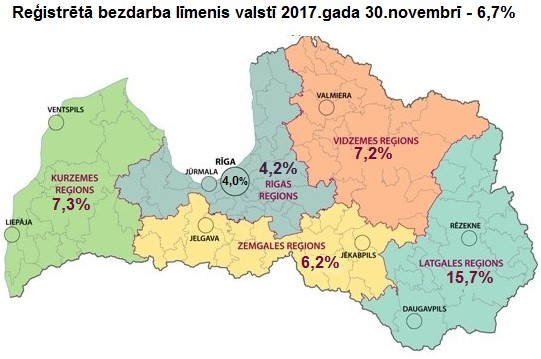 Avots: Nodarbinātības valsts aģentūras dati http://www.nva.gov.lv/index.php?cid=6
 Piemērs atbalstam (Komisijas regulas Nr.651/2014 14. panta 4. punkts) pamatlīdzekļiem un algu izmaksām Latgales SEZ un Rēzeknes SEZ vidējās kapitālsabiedrības gadījumam:Kapitālsabiedrība, kas darbojas metālapstrādes nozarē, izvērtē situāciju un biznesa plāna:Ieguldījumu sadaļā norāda pamatlīdzekļu iegādi (plānots iegādāties metālapstrādes darba galdus):Ieguldījumu objekti, ieguldījumu apjoms un plānotā darbība laika periodā no 2018.gada līdz 2019.gadam*nepārsniedzot piecus gadus no plānotā līguma par ieguldījumu veikšanu noslēgšanas dienas. Avots: VARAM veidots, ņemot paraugu no biznesa plāna.Vienlaicīgi ieguldījumu sadaļā norāda informāciju par algu izmaksām, ko rada sākotnējā ieguldījuma rezultātā radītās darbvietas, rēķinot par divu gadu periodu:**Par 1 darbinieku gadā 12 447,36 euro. Par 5 darbiniekiem gadā 62 386,8 euro.Avots: VARAM veidots, ņemot paraugu no biznesa plāna.Piemēra aprēķins:Tiek veikts sākotnējais ieguldījums pamatlīdzekļos – 100 000 euro apmērā (ieguldījumu projekts vidējās kapitālsabiedrības gadījumā). Maksimālā atbalsta intensitāte – 45%, kas sastāda 45 000 euro (formula 100 000*0,45= 45 000 euro). Ieguldījumu projekta rezultātā uzņēmums izveido 10 jaunas darba vietas. Katrai jaunajai darba vietai mēnesī vidējā alga Latgalē 592 euro (neto alga 839 euro). Darba devējam darbinieka darbs mēnesī izmaksā 1 037,28 euro. Nodokļos uz Valsts kasi darba devējs pārskaita 445,29 euro (IIN 158, 91 euro, valsts sociālās apdrošināšanas obligātās iemaksas 286,02 euro un uzņēmējdarbības riska nodeva 0,36 centi) . Izdevumi par vienu darbinieku viena gada ietvaros sastāda 12 477,36 euro (formula 1 037,28*12 mēneši=12 477,36 euro), attiecīgi par pieciem darbiniekiem viena gada ietvaros 62 386,8 euro (formula 12 477,36 *5 = 62 386,8 euro) un divu gadu periodā par 10 darbiniekiem 124 773,6 euro (formula 62 386,8 + 62 386,8 = 124 773,6 euro). Maksimālā atbalsta intensitāte 45%, kas šajā gadījumā sastāda 56 148,12 euro (formula 124 773,6 *0,45=56 148,12 euro).Šajā gadījumā viena ieguldījuma ietvaros tiek izvēlēta iespēja – pretendēt uz atbalstu par algu izmaksām, ņemot vērā, ka algu izmaksu apmērs (ar atbalsta intensitāti 45% no aprēķinātās algu izmaksu summas 124 773,6 euro, kas sastāda 56 148,12 euro) pārsniedz izmaksas par ieguldījumiem pamatlīdzekļos (ar atbalsta intensitāti 45% no aprēķinātās pamatlīdzekļu summas 100 000 euro, kas sastāda 45 000 euro). Secināms, ka algu izmaksas tiek ieskaitītas ieguldījumu izmaksu aprēķinā. Paredzamās algu izmaksas, ko rada sākotnējā ieguldījuma rezultātā radītās darbvietas, tiek rēķinātas par divu gadu periodu, t.i., tiek norādīta aktuālā situācija par darba vietām līdz diviem gadiem, ja nepieciešams iespējams norādīt arī par vienu gadu. Atbalsts par algu izmaksu ieguldījumu tiks piesaistīts uzņēmuma ienākuma nodokļa (turpmāk – UIN) un nekustamā īpašuma (turpmāk – NĪN) atlaidei, ko Latgales SEZ un Rēzeknes SEZ kapitālsabiedrībai ir tiesības piemērot saskaņā likumu “Par nodokļu piemērošanu brīvostās un speciālajās ekonomiskajās zonās” (turpmāk – likums), ievērojot valsts atbalsta nosacījumus.  Algu izmaksas ir atbalstāmas tikai tādos gadījumos, ja izmaksas ir saistītas ar konkrēto ieguldījumu projektu. Atbilstoši likumprojektā iekļautajam nosacījumam, darbinieku skaita tīru pieaugumu rada ieguldījumu projekts attiecīgajā uzņēmējdarbības vietā. Lai pēc iespējas novērstu izvairīšanos no nodokļu nemaksāšanas, uzņēmuma valdes, vadības algu izmaksas ir iekļaujamas algu izmaksu aprēķinā tikai tad, ja šīs personas nav nodarbinātas ar Latgales SEZ kapitālsabiedrību saistītā uzņēmumā. Lai nodrošinātu, ka darba vietas un paveiktais darbs atradīsies tieši Latgales SEZ un Rēzeknes SEZ teritorijā, uzraudzību par šīs prasības ievērošanu nodrošinās Latgales SEZ  pārvalde un Rēzeknes SEZ pārvalde. Ņemot vērā likumprojektā iekļautos apjomīgos grozījumus, šajā likumprojekta anotācijā tie raksturoti atsevišķi.Par likumprojekta 1., 2., 3., 4. un 5. punktu (attiecībā par likuma 1.pantu “Likumā lietotie termini”).Likumprojekts paredz precizēt, ka tiešo nodokļu atvieglojumi Latgales SEZ un Rēzeknes SEZ gadījumā ir par sākotnējiem ieguldījumiem vai paredzamajām algu izmaksām. Vienlaicīgi ir noteikts, ka uzkrātā ieguldījumu summa, kā arī uzkrātā tiešo nodokļu atlaižu summa Latgales SEZ un Rēzeknes SEZ gadījumā ir par sākotnējiem ieguldījumiem vai paredzamajām algu izmaksām. Kā arī likumprojekts paredz precizēt terminu “zonas kapitālsabiedrība” attiecībā uz Latgales SEZ un Rēzeknes SEZ kapitālsabiedrībām un noteikt jaunu terminu “paredzamās algu izmaksas” saskaņā ar Komisijas regulu Nr.651/2014, 14. panta 4. punkta “b” apakšpunktu un 9. punktā minētajiem nosacījumiem. Termins “paredzamās algu izmaksas” likumprojekta 1. panta otrajā daļā tiek ieverts alfabēta secībā pēc termina “netiešie nodokļi”. Par likumprojekta 6. punktu (attiecībā par likuma 2. pantu “Likuma mērķis”).Likumprojekts paredz precizēt, ka Latgales SEZ un Rēzeknes SEZ tiešo nodokļu atvieglojumi ir par sākotnējiem ieguldījumiem vai paredzamajām algu izmaksām. Par likumprojekta 7., 8., 9., 10., 11., 12. un 13. punktu (attiecībā par likuma 5. pantu “Atļauja piemērot tiešo nodokļu atvieglojumus”).Likumprojekts paredz papildināt, ka Rēzeknes SEZ pārvalde un Rēzeknes SEZ kapitālsabiedrība vienojas, ka tiek atcelts līgums par komercdarbību ieguldījumu vai paredzamo algu izmaksu veikšanu, precizējot, ka Latgales SEZ un Rēzeknes SEZ gadījumā ir līgums par ieguldījumu vai paredzamo algu izmaksu veikšanu. Likumā “Par nodokļu piemērošanu brīvostās un speciālajās ekonomiskajās zonās” (turpmāk – likums) ir noteikts, ka atļauju piemērot tiešo nodokļu atvieglojumus zaudē spēku, ja Latgales SEZ pārvalde un Latgales SEZ kapitālsabiedrība vienojas, ka tiek atcelts līgums par ieguldījumu veikšanu (likuma 5. panta 31. punkts). Ņemot vērā, ka atbalstu paredzēts sniegt arī Rēzeknes SEZ kapitālsabiedrībām, likumprojekts ir papildināts ar punktu, kas noteic, ka Rēzeknes SEZ pārvalde un Rēzeknes SEZ kapitālsabiedrība vienojas, ka tiek atcelts līgums par komercdarbību ieguldījumu vai paredzamo algu izmaksu veikšanu. Līdzīgi likumprojekts ir papildināts attiecībā uz nolēmumiem, ko pieņem tiesa par Rēzeknes SEZ pārvaldes un Rēzeknes SEZ kapitālsabiedrības līguma par komercdarbību un ieguldījumu vai paredzamo algu veikšanu atcelšanu un kapitālsabiedrībai izsniegtās atļaujas piemērot tiešo nodokļu atvieglojumus anulēšanu. Likumprojekts paredz noteikt, ka nosacījums par līgumos noteikto maksimālo tiešo nodokļu atlaižu apmēru attiecībā pret uzkrāto ieguldījumu summu ir attiecināms arī uz Latgales SEZ un Rēzeknes SEZ kapitālsabiedrībām, kurām tiek piemērots atbalsts par paredzamajām algu izmaksām.  Likuma 5. panta ceturtajā daļā ir noteikts, ka atļauju piemērot tiešo nodokļu atvieglojumus zonas pārvalde vai brīvostas pārvalde nepiešķir noteiktām kapitālsabiedrībām saskaņā ar Komisijas regulas Nr. 651/2014 nosacījumiem. Likumprojekts paredz noteikt galvenos saimnieciskās darbības veidus (juridiskie pakalpojumi, uzskaites, grāmatvedības, audita un revīzijas pakalpojumi, konsultēšana nodokļu jautājumos, konsultēšana komercdarbībā un vadībzinībās), kuros nepiemēro atbalstu par paredzamajām algu izmaksām, lai izvairītos no gadījumiem, kad pakalpojuma sniedzējs neatrodas Latgales SEZ un Rēzeknes SEZ teritorijā.  Likumprojekts paredz noteikt, ka nosacījumi (par atbalstāmo nozaru nodalīšanu nodokļu atvieglojumu piemērošanas periodā, par atļaujas nepiešķiršanu, izpildoties Komisijas regulas Nr. 651/2014 1. panta 2. punkta “c” un “d” apakšpunktiem un 4. punkta “a” un “c” apakšpunkta nosacījumiem, kā arī Komisijas regulas Nr. 651/2014 2. panta 50. punkta nosacījumiem) ir attiecināmi arī uz Latgales SEZ un Rēzeknes SEZ kapitālsabiedrībām, kurām tiek piemērots atbalsts par paredzamajām algu izmaksām.  Par likumprojekta 14. punktu (attiecībā par likuma 51. pantu “Atļauja piemērot tiešo nodokļu atvieglojumus”).Likumprojekts paredz noteikt punktus Latgales SEZ un Rēzeknes SEZ līgumā par ieguldījumu vai paredzamo algu izmaksu veikšanu iekļaujamajai informācijai. Gadījumā, ja Latgales SEZ un Rēzeknes SEZ kapitālsabiedrībai tiek paredzētas algu izmaksas:jānorāda ieguldījumu projekta nosaukums, ietverot saistību ar jaunu darba vietu izveidi;jānorāda ieguldījuma objekti, tajā skaitā jaunu darba vietu izveidi un ieguldījuma vai paredzamo algu izmaksu apjomu;jānorāda ieguldījumu vai paredzamo algu izmaksu termiņu, kas nepārsniedz piecus gadus no līguma slēgšanas dienas;jānorāda ieguldījumam piemērojamo atbalsta procentu, kurā pieskaitāmas paredzētas algu izmaksas;jāiesniedz papildus kapitālsabiedrības apliecinājums, ka paredzamās algu izmaksas ir saistītas ar sākotnējiem ieguldījumiem un tiek rēķinātas par divu gadu periodu, ieguldījumu vai paredzamo algu izmaksu projekts rada darbinieku skaita tīru pieaugumu salīdzinājumā ar vidējo rādītāju iepriekšējos 12 mēnešos, darba vieta tiek aizpildīta trīs gadu laikā no līguma par ieguldījumu vai paredzamo algu izmaksu noslēgšanas un darba vieta tiek saglabāta vismaz piecus gadus vai mazo vai vidējo kapitālsabiedrību gadījumā – trīs gadus no aizpildīšanas brīža;jānorāda piemērojamo maksimālo tiešo nodokļu atlaižu summu līgumā paredzamajām algu izmaksām;jānorāda līgumā par ieguldījumiem vai paredzamajām algu izmaksām noteikto atbalsta procenta piemērošanu līdz brīdim, kad sasniegts līgumā par ieguldījumu vai paredzamo algu izmaksu veikšanu noteiktais piemērojamais maksimālais tiešo nodokļu atlaižu apmērs attiecībā pret uzkrāto ieguldījumu summu;jānorāda līgumā noteiktā atbalsta procents likumā noteiktajiem UIN atvieglojumiem un NĪN atlaidēm;līguma par ieguldījumu vai paredzamo algu veikšanu slēgšanai kapitālsabiedrība zonas pārvaldei iesniedz vismaz likuma 8. pielikumā norādīto informāciju;tiesības piemērot tiešo nodokļu atvieglojumus līgumā par ieguldījumu veikšanu paredzētajiem ieguldījumiem vai algu izmaksām ir tad, ja kapitālsabiedrība ieguldījumus vai paredzamās algu izmaksas veikusi tikai pēc tam, kad stājies spēkā līgums par ieguldījumu vai paredzamo algu veikšanu, ievērojot likuma 5.1 panta ceturtajā daļā minētos nosacījumus.Par likumprojekta 15. punktu (jauns likuma 52. pants “Ieguldījumu izmaksas”).Likumprojektā paredz ietvert jaunu pantu, kas noteic, ka atļauju piemērot tiešo nodokļu atvieglojumus zonas pārvalde vai brīvostas pārvalde var pieķirt par ieguldījumu izmaksu aprēķinā ietveramajām finanšu izpirkuma nomas (līzinga) izmaksām un informācijas tehnoloģiju programmatūras iegādes izmaksām. Nosacījums ir attiecināms uz visām speciālajām ekonomiskajām zonām un brīvostām. Finanšu nomas – līzinga izmaksu gadījumu nosaka Komisijas regulas Nr. 651/2014 14. panta 6. punkta “b” apakšpunkts, proti: “ar materiālo aktīvu nomu saistītās izmaksas var ņemt vērā, ja ir ievērots nosacījums: b) attiecībā uz ražotni vai iekārtām nomai jābūt finanšu izpirkumnomai (līzingam) un tās līgumā jābūt noteiktam atbalsta saņēmēja pienākumam pēc nomas termiņa beigām aktīvus izpirkt”. Lai izmaksas par materiālo aktīvu finanšu nomu – līzingu varētu uzskatīt par attiecināmām, likumā būtu nepieciešams pārņemt minēto Komisijas regulas Nr. 651/2014 14. panta 6. punkta “b” apakšpunkta nosacījumu, kā arī starp finanšu nomu – līzingu un konkrētā ieguldījuma projekta mērķiem ir jāpastāv ciešai saiknei, piemēram, līzings tiek ņemts tikai ieguldījuma projekta ietvaros paredzēto iekārtu iegādei. Savukārt informācijas tehnoloģiju programmatūras iegādes izmaksas gadījumu nosaka Komisijas regulas Nr.651/2014, 14. panta 8. punktā minētie nosacījumi. Komisijas regulas Nr. 651/2014 2. panta 30. punkta definīcija noteic, ka “nemateriālie aktīvi” ir aktīvi, kas nav konkretizēti fiziskā vai finanšu formā, piemēram, patenti, licences, zinātība vai cits intelektuālais īpašums””. Tie ir doti kā piemēri iespējamajām nemateriālo aktīvu izmaksu pozīcijām, nenosakot ierobežojumus attiecībā uz citām iespējamajām nemateriālo aktīvu izmaksu pozīcijām. Līdz ar to atbalsta paplašināšana attiecībā uz papildus nemateriālo aktīvu izmaksu pozīcijām ir pieļaujama, ja tiek ievēroti Komisijas regulā Nr. 651/2014, 14. panta 8. punktā minētie nosacījumi.  Lai regulējumu paplašinātu, ir nepieciešami grozījumi likumā, nodrošinot Komisijas regulas Nr. 651/2014 14. panta 8. punkta prasības. Likumā pie zonas kapitālsabiedrības vai licencētas kapitālsabiedrības veiktā ieguldījuma aprēķina ir nosakāmas tajā skaitā izmaksas, kas ir saistītas ar informācijas tehnoloģiju programmatūru, ietverot tās nemateriālajos aktīvos (pamatlīdzekļos). Lai izmaksas uzskatītu par attiecināmām, starp programmatūras un attiecīgā ieguldījuma projekta mērķiem ir jāpastāv ciešai saiknei, kā arī jābūt izpildītam nosacījumam, piemēram, ka informācijas tehnoloģiju programmatūra ir nepieciešama kādu ražošanas produktu automatizācijai.Par likumprojekta 16. punktu (attiecībā par likuma 6. pantu “Nekustamā īpašuma nodokļa atlaide”).Likumprojekts paredz likuma 6. panta pirmās daļas nosacījumus (par tiesībām piemērot NĪN atlaidi 80 procentu apmērā no aprēķinātās nodokļu summas) attiecināt arī uz Latgales SEZ un Rēzeknes SEZ kapitālsabiedrībām, kurām tiek piemērots atbalsts par paredzamajām algu izmaksām, vienlaicīgi nosakot, ka atbalsts par paredzamajām algu izmaksām tiek piemērots NĪN atlaidei.Par likumprojekta 17. punktu (attiecībā par likuma 7. pantu “Uzņēmumu ienākuma nodokļa atlaide”).Likumprojektā paredz likuma 7. panta pirmās daļas nosacījumus (par tiesībām piemērot UIN atlaidi 80 procentu apmērā no aprēķinātās nodokļu summas) attiecināt arī uz Latgales SEZ un Rēzeknes SEZ kapitālsabiedrībām, kurām tiek piemērots atbalsts par paredzamajām algu izmaksām, vienlaicīgi nosakot, ka atbalsts par paredzamajām algu izmaksām tiek piemērots UIN atlaidei.Par likumprojekta 18. punktu (attiecībā par likuma 8. pantu “Ierobežojumi tiešo nodokļu atlaižu piemērošanai”).Likumprojekts paredz likuma 8. panta pirmās, otrās, piektās, sestās un septītās daļas nosacījumus (par piemērojamiem procentiem no uzkrātās ieguldījumu summas, likvidētām vai reorganizētām kapitālsabiedrībām) attiecināt arī uz Latgales SEZ un Rēzeknes SEZ kapitālsabiedrībām, kurām tiek piemērots atbalsts par paredzamajām algu izmaksām.Par likumprojekta 19. punktu (attiecībā par likuma 8.1 pantu “Nodokļu atlaižu piemērošana lieliem ieguldījumu projektiem”).Likumprojekts paredz likuma 8.1 panta nosacījumus (par nodokļu atlaižu piemērošanu lieliem ieguldījumu projektiem) attiecināt arī uz Latgales SEZ un Rēzeknes SEZ kapitālsabiedrībām gadījumā, ja Latgales SEZ un Rēzeknes SEZ kapitāsabiedrībai plānotā ieguldījuma projekta apmērs pārsniedz 50 miljonus euro un tajā ir paredzētas algu izmaksas.Par likumprojekta 20. punktu (attiecībā par likuma 8.2 pantu “Nodokļu atvieglojumu apvienošana ar citu atbalstu sākotnējiem ieguldījumiem”).Likumprojekts ir papildināts ar valsts atbalsta nosacījumiem. Gadījumā, ja Latgales SEZ un Rēzeknes SEZ kapitālsabiedrībai tiek piemērots tikai atbalsts paredzamajām algu izmaksām, kas ir saistītas ar sākotnējiem ieguldījumiem, tad atbalsta apvienošana nav iespējama arī attiecībā uz šiem saistītajiem ieguldījumiem citu atbalsta programmu ietvaros. Piemēram, ieguldījumu projektā paredzēts iegādāties iekārtas (šujmašīnas) un nodarbināt darbiniekus. Algu izmaksas ir lielākas nekā iekārtas iegādes izmaksas. Konkrētajā gadījumā atbalstu varēs saņemt tikai par algu izmaksām. Atbalstu nevarēs saņemt par iekārtas iegādes izmaksām citās atbalsta programmās (piemēram, EM, ALTUM programmās). Vienlaicīgi likumprojektā ir noteikts, ka Latgales SEZ un Rēzeknes SEZ kapitālsabiedrībai atbalsts visu nodokļu atlaižu veidā par sākotnējiem ieguldījumiem vai paredzamajām algu izmaksām nepārsniedz šā likuma 8. panta pirmajā daļā un 8.1 panta trešajā daļā noteiktos pieļaujamos procentus nodokļu atvieglojumu piemērošanai.Par likumprojekta 21. punktu (attiecībā par likuma 9. pantu “Tiešo nodokļu atvieglojumu piemērošanas nosacījumi”).Likumprojekts paredz likuma 9. panta pirmās, otrās un trešās daļas nosacījumus (par tiesībām piemērot tiešo nodokļu atvieglojumus ar taksācijas periodu, kurā izsniegta atļauja piemērot tiešo nodokļu atvieglojumus un ir noslēgts līgums par ieguldījumu veikšanu) attiecināt arī uz Latgales SEZ un Rēzeknes SEZ kapitālsabiedrībām, kurām tiek piemērots atbalsts par paredzamajām algu izmaksām. Par likumprojekta 22. punktu (attiecībā par likuma 10. pantu “Nekustamā īpašuma nodokļa atlaižu piemērošanas kārtība”).Likumprojekts paredz likuma 10. panta pirmās daļas nosacījumus (par NĪN atlaides samazinājumu) attiecināt arī uz Latgales SEZ un Rēzeknes SEZ kapitālsabiedrībām, kurām tiek piemērots atbalsts par paredzamajām algu izmaksām.Par likumprojekta 23. punktu (attiecībā par likuma 11. pantu “Uzņēmumu ienākuma nodokļa atlaides piemērošana ”).Likumprojekts paredz likuma 11. panta pirmās, otrās un trešās daļas nosacījumus (par UIN atlaides samazinājumu) attiecināt arī uz Latgales SEZ un Rēzeknes SEZ kapitālsabiedrībām, kurām tiek piemērots atbalsts par paredzamajām algu izmaksām.Par likumprojekta 24., 25., 26. un 27. punktu (attiecībā par likuma 12. pantu “Informācijas sniegšana par tiešo nodokļu atlaižu piemērošanu”).Likumprojekts paredz precizēt, ka Valsts ieņēmumu dienestam iesniedz informāciju Latgales SEZ un Rēzeknes SEZ kapitālsabiedrība, kurai tiek piemērots atbalsts paredzamajām algu izmaksām, kā arī Latgales SEZ pārvalde un Rēzeknes SEZ pārvalde iesniedz informāciju par kapitālsabiedrībām, kurām tiek piemērots atbalsts paredzamajām algu izmaksām. Vienlaicīgi likumprojekts paredz likuma 12. panta piektās un sestās daļas nosacījumus (par noslēgtā līguma par ieguldījumu veikšanu kopijas iesniegšanu Valsts ieņēmumu dienestam, FM, Satiksmes ministrijai pēc pieprasījuma, zonas kapitālsabiedrības informācijas iesniegšana zonas pārvaldei par gadu, kad tā pādējo reizi ir piemērojusi tiešo nodokļu atlaides) attiecināt arī uz Latgales SEZ un Rēzeknes SEZ kapitālsabiedrībām, kurām tiek piemērots atbalsts par paredzamajām algu izmaksām.Par likumprojekta 28. punktu (attiecībā par likuma 12.1 pantu “Informācijas par tiešo nodokļu atlaižu piemērošanu glabāšana”).Likumprojekts paredz likuma 12. 1 panta nosacījumus (par datu glabāšanu par veiktajiem ieguldījumiem un saņemtajām tiešo nodokļu atlaidēm) attiecināt arī uz Latgales SEZ un Rēzeknes SEZ kapitālsabiedrībām, kurām tiek piemērots atbalsts par paredzamajām algu izmaksām.Par likumprojekta 29. punktu (attiecībā par likuma 12.2 pantu “Informācijas publicēšana par komercdarbības atbalstu, piemērojot tiešo nodokļu atvieglojumus”).Likumprojekts ir papildināts ar to, ka informācija par likuma ietvaros sniegto komercdarbības atbalstu, piemērojot tiešo nodokļu atlaides) tiek sniegta arī par Latgales SEZ un Rēzeknes SEZ kapitālsabiedrību, kurai tiek piemērots atbalsts par paredzamajām algu izmaksām.Par likumprojekta 30. punktu (attiecībā par likuma 14. pantu “Atbalsta sniegšanas tiesiskais pamats”).Likumprojekts noteic, ka Latgales SEZ un Rēzeknes SEZ kapitālsabiedrības varēs izvēlēties vienu atbalsta veidu saskaņā ar Komisijas regulu Nr. 651/2014, 14. panta 4. punkta “a” vai “b” apakšpunktu:“4. Attiecināmās izmaksas ir šādas:a) izmaksas par ieguldījumiem materiālajos un nemateriālajos aktīvos;b) paredzamās algu izmaksas, ko rada sākotnējā ieguldījuma rezultātā radītās darbvietas, rēķinot par divu gadu periodu; vaiPar likumprojekta 31. punktu (attiecībā par likuma pārejas noteikumiem).Likumprojekta pārejas noteikumi ir papildināti ar jaunu punktu, kas nosaka, ka likuma pārejas noteikumu 6. punkts attiecas arī uz Latgales SEZ un Rēzeknes SEZ kapitālsabiedrību, kurai tiek piemērots atbalsts paredzamajām algu izmaksām. Likuma pārejas noteikumu 6. punkts noteic, ka likuma 6.–13. pantā paredzētos tiešo nodokļu atvieglojumus licencēta kapitālsabiedrība un brīvostas pārvalde ir tiesīgas piemērot tiem ieguldījumiem, kas veikti līdz 2035. gada 31. decembrim (ieskaitot), nepārsniedzot šajā likumā un līgumā par ieguldījumu veikšanu noteikto pieļaujamo valsts atbalsta intensitāti uzkrāto tiešo nodokļu atlaižu attiecībai pret uzkrāto ieguldījumu summu. Par likumprojekta 32. punktu (attiecībā par likuma pārejas noteikumiem).Likumprojekta pārejas noteikumi ir papildināti ar jaunu punktu, kas noteic, ka atbalsts Latgales SEZ un Rēzeknes SEZ kapitālsabiedrībām par paredzamajām algu izmaksām tiek piemērots, kad stājas spēkā likumā, Latgales speciālās ekonomiskās zonas likumā un Rēzeknes speciālās ekonomiskās zonas likumā attiecīgie grozījumi.Par likumprojekta 33. punktu (attiecībā par likuma 8. pielikumu “Zonas pārvaldei vai brīvostas pārvaldei sniedzamā informācija līguma par ieguldījumu veikšanu slēgšanai”).Likumprojekts paredz noteikt jaunus punktus Latgales SEZ un Rēzeknes SEZ līgumā par ieguldījumu vai paredzamo algu izmaksu veikšanu iekļaujamajai informācijai (skatīt anotācijas aprakstu pie likumprojekta 14. punkta).3.Projekta izstrādē iesaistītās institūcijas un publiskās personas kapitālsabiedrībasFM, EM, LM, Latgales SEZ pārvalde, Rēzeknes SEZ pārvalde.4.Cita informācijaNav.II. Tiesību akta projekta ietekme uz sabiedrību, tautsaimniecības attīstību un
 administratīvo sloguII. Tiesību akta projekta ietekme uz sabiedrību, tautsaimniecības attīstību un
 administratīvo sloguII. Tiesību akta projekta ietekme uz sabiedrību, tautsaimniecības attīstību un
 administratīvo slogu1.Sabiedrības mērķgrupas, kuras tiesiskais regulējums ietekmē vai varētu ietekmētKapitālsabiedrības, kas vēlas savu darbību uzsākt vai turpināt esošajā Latgales SEZ un Rēzeknes SEZ teritorijā.2.Tiesiskā regulējuma ietekme uz tautsaimniecību un administratīvo sloguLikumprojektam ir ietekme uz budžetu, ņemot vērā, ka jaunu darba vietu izveidošanas rezultātā ir plānoti ieņēmumi valsts budžetā (aprēķins III. sadaļā “Tiesību akta projekta ietekme uz valsts budžetu un pašvaldību budžetiem”).  3.Administratīvo izmaksu monetārs novērtējumsLikumprojekta īstenošanai papildu līdzekļi no valsts un pašvaldību budžeta nav nepieciešami. 4. Atbilstības izmaksu  monetārs novērtējumsProjekts šo jomu neskar.5.Cita informācijaNav.III. Tiesību akta projekta ietekme uz valsts budžetu un pašvaldību budžetiemIII. Tiesību akta projekta ietekme uz valsts budžetu un pašvaldību budžetiemIII. Tiesību akta projekta ietekme uz valsts budžetu un pašvaldību budžetiemIII. Tiesību akta projekta ietekme uz valsts budžetu un pašvaldību budžetiemIII. Tiesību akta projekta ietekme uz valsts budžetu un pašvaldību budžetiemIII. Tiesību akta projekta ietekme uz valsts budžetu un pašvaldību budžetiemIII. Tiesību akta projekta ietekme uz valsts budžetu un pašvaldību budžetiemIII. Tiesību akta projekta ietekme uz valsts budžetu un pašvaldību budžetiemRādītājin-gadsn-gadsTurpmākie trīs gadi (euro)Turpmākie trīs gadi (euro)Turpmākie trīs gadi (euro)Turpmākie trīs gadi (euro)Turpmākie trīs gadi (euro)Rādītājin-gadsn-gadsn+1n+1n+2n+2n+3Rādītājisaskaņā ar valsts budžetu kārtējam gadamizmaiņas kārtējā gadā, salīdzinot ar valsts budžetu kārtējam gadamsaskaņā ar vidēja termiņa budžeta ietvaruizmaiņas, salīdzinot ar vidēja termiņa budžeta ietvaru n+1 gadamsaskaņā ar vidēja termiņa budžeta ietvaruizmaiņas, salīdzinot ar vidēja termiņa budžeta ietvaru n+2 gadamizmaiņas, salīdzinot ar vidēja termiņa budžeta ietvaru n+2 gadam123456781. Budžeta ieņēmumi00000001.1. valsts pamatbudžets, tai skaitā ieņēmumi no maksas pakalpojumiem un citi pašu ieņēmumi00000001.2. valsts speciālais budžets00000001.3. pašvaldību budžets00000002. Budžeta izdevumi00000002.1. valsts pamatbudžets00000002.2. valsts speciālais budžets00000002.3. pašvaldību budžets00000003. Finansiālā ietekmeNav precīzi aprēķināmaNav precīzi aprēķināmaNav precīzi aprēķināmaNav precīzi aprēķināmaNav precīzi aprēķināmaNav precīzi aprēķināmaNav precīzi aprēķināma3.1. valsts pamatbudžets00000003.2. speciālais budžets00000003.3. pašvaldību budžets00000004. Finanšu līdzekļi papildu izdevumu finansēšanai (kompensējošu izdevumu samazinājumu norāda ar "+" zīmi)00000005. Precizēta finansiālā ietekme00000005.1. valsts pamatbudžets00000005.2. speciālais budžets00000005.3. pašvaldību budžets00000006. Detalizēts ieņēmumu un izdevumu aprēķins (ja nepieciešams, detalizētu ieņēmumu un izdevumu aprēķinu var pievienot anotācijas pielikumā)Jaunā atbalsta izmantošanas gadījumā nav iespējams noteikt finansiālas izmaiņas pret vidēja termiņa budžeta ietvaru, jo papildu līdzekļi no valsts un pašvaldību budžeta nav nepieciešami. Likumprojektam ir ietekme uz budžetu, ņemot vērā, ka jaunu darba vietu izveidošanas rezultātā ir plānoti ieņēmumi valsts budžetā.  Par Latgales SEZ darba vietām.Uz 2018. gada 15. janvāri ir atbalstīti astoņi investīciju projekti, plānojot 1,35 milj. euro privāto investīciju un 36 jaunas darba vietas, plānojot ieguldījumus šūšanas, kokapstrādes un metālapstādes nozarēs. Ieguldījumi tiek plānoti šūšanas, kokapstrādes un metālapstādes nozarē. Pirms Latgales SEZ darbības uzsākšanas tika prognozētas 200 izveidotas jaunas darba vietas.  Līdz šim brīdim ir uzsākta 36 jaunu darba vietu izveide, kas turpināsies nākamajos gados, attiecīgi maksājot nodokļus valsts budžetā. Pie jaunā atbalsta izmantošanas 2020., 2021. un 2022.gadā tiks izveidotas atlikušās 164 darba vietas. Par Rēzeknes SEZ darba vietām.Rēzeknes SEZ kapitālsabiedrībās 2015. – 2016. gadā ir izveidota 81 jauna darba vieta. Ņemot vērā Rēzeknes SEZ pārvaldes prognozes un kapitālsabiedrību uzņemtās saistības par terminēto nosacījumu izpildi, t.sk. darba vietu izveidi, arī turpmākajos gados turpināsies jaunu darba vietu izveide, attiecīgi maksājot nodokļus valsts budžetā. Atbilstoši dokumentā “Rēzeknes Speciālās ekonomiskās zonas attīstības plāns 2014.– 2020. gadam” definētajiem Rēzeknes SEZ sasniedzamajiem rezultātiem līdz 2022. gadam pēc jaunā atbalsta izmantošanas tiks izveidotas 80 jaunas darba vietas. Aprēķins par Latgales SEZ un Rēzeknes SEZ izveidoto darba vietu ietekmi uz budžetu:Kopā tiek plānots izveidot 244 jaunas darba vietas. Tiek pieņemts, ka 2020. gadā tiks izveidotas 81 darba vieta, 2021. gadā – 81 darba vietas un 2022. gadā – 82 darba vietas (kopējais darba vietu skaits ir sadalīts līdzīgi uz trijām daļām). Kopumā var secināt, ka 2020.gadā prognozētie ieņēmumi budžetā no 81 darbinieka pret UIN prognozi veido 0,0030 %, savukārt 2021.gadā – 0,0029 % un 2022.gadā – 0,0029 %. Savukārt 2020.gadā prognozētie ieņēmumi budžetā no 81 darbinieka pret NĪN prognozi veido 0,0067%, savukārt 2021. gadā – 0,0066% un 2022. gadā – 0,0066%. UIN un NĪN prognozes ir ietvertas 2017. gada 24. maija Ministru kabineta rīkojumā Nr. 245 “Par Valsts nodokļu politikas pamatnostādnēm 2018.–2021. gadam”. Attiecībā par UIN un NĪN prognozi 2022. gadam, tika ņemta vērā FM 2021. gadā noteiktā UIN un NĪN prognoze (izvērtējot pieauguma tendenci) un izmantota aprēķinos. Aprēķinos par ieņēmumiem budžetā ir ņemts vērā piešķirtais atvieglojums 45% apmērā.Avots: VARAM aprēķins, balstoties uz 2017. gada 24.maija Ministru kabineta rīkojumā Nr.245 “Par Valsts nodokļu politikas pamatnostādnēm 2018.–2021. gadam” prognozēm par UIN un NĪN apjomu 2019., 2020. un 2021.gadā.Tabulas aprēķins:1. aile – 2020. gadā tiks izveidotas 81 darba vieta, 2021. gadā – 81 darba vieta un 2022. gadā – 82 darba vietas (kopējais darba vietu skaits ir sadalīts uz trijām daļām);2. aile – ieņēmumi budžetā no darbiniekiem (ar atvieglojumu 45%); Formula = 445,29 (nodokļos uz Valsts kasi, ko pārskaita darba devējs par vienu darbinieku) *81*0,45;3. aile – UIN prognozes (euro) ir saskaņā ar 2017. gada 24. maija Ministru kabineta rīkojumu Nr. 245 “Par Valsts nodokļu politikas pamatnostādnēm 2018.–2021. gadam” (pamatnostādņu 74. lpp). Attiecībā par UIN prognozi 2022. gadam, tika ņemta vērā FM 2021. gadā noteiktā UIN prognoze (izvērtējot pieauguma tendenci) un izmantota aprēķinos;4. aile – % ietekme (ieņēmumi pret prognozi), aprēķins = UIN prognoze/ieņēmumi budžetā no 81 darbinieka*100;5. aile – NĪN prognozes (euro) ir saskaņā ar 2017. gada 24. maija Ministru kabineta rīkojumu Nr. 245 “Par Valsts nodokļu politikas pamatnostādnēm 2018.–2021. gadam” (pamatnostādņu 93. lpp). Attiecībā par NĪN prognozi 2022. gadam, tika ņemta vērā FM 2021. gadā noteiktā NĪN prognoze (izvērtējot pieauguma tendenci) un izmantota aprēķinos;6. aile – % ietekme (ieņēmumi pret prognozi), aprēķins = NĪN prognoze/ieņēmumi budžetā no 81 darbinieka *100. Jaunā atbalsta izmantošanas gadījumā nav iespējams noteikt finansiālas izmaiņas pret vidēja termiņa budžeta ietvaru, jo papildu līdzekļi no valsts un pašvaldību budžeta nav nepieciešami. Likumprojektam ir ietekme uz budžetu, ņemot vērā, ka jaunu darba vietu izveidošanas rezultātā ir plānoti ieņēmumi valsts budžetā.  Par Latgales SEZ darba vietām.Uz 2018. gada 15. janvāri ir atbalstīti astoņi investīciju projekti, plānojot 1,35 milj. euro privāto investīciju un 36 jaunas darba vietas, plānojot ieguldījumus šūšanas, kokapstrādes un metālapstādes nozarēs. Ieguldījumi tiek plānoti šūšanas, kokapstrādes un metālapstādes nozarē. Pirms Latgales SEZ darbības uzsākšanas tika prognozētas 200 izveidotas jaunas darba vietas.  Līdz šim brīdim ir uzsākta 36 jaunu darba vietu izveide, kas turpināsies nākamajos gados, attiecīgi maksājot nodokļus valsts budžetā. Pie jaunā atbalsta izmantošanas 2020., 2021. un 2022.gadā tiks izveidotas atlikušās 164 darba vietas. Par Rēzeknes SEZ darba vietām.Rēzeknes SEZ kapitālsabiedrībās 2015. – 2016. gadā ir izveidota 81 jauna darba vieta. Ņemot vērā Rēzeknes SEZ pārvaldes prognozes un kapitālsabiedrību uzņemtās saistības par terminēto nosacījumu izpildi, t.sk. darba vietu izveidi, arī turpmākajos gados turpināsies jaunu darba vietu izveide, attiecīgi maksājot nodokļus valsts budžetā. Atbilstoši dokumentā “Rēzeknes Speciālās ekonomiskās zonas attīstības plāns 2014.– 2020. gadam” definētajiem Rēzeknes SEZ sasniedzamajiem rezultātiem līdz 2022. gadam pēc jaunā atbalsta izmantošanas tiks izveidotas 80 jaunas darba vietas. Aprēķins par Latgales SEZ un Rēzeknes SEZ izveidoto darba vietu ietekmi uz budžetu:Kopā tiek plānots izveidot 244 jaunas darba vietas. Tiek pieņemts, ka 2020. gadā tiks izveidotas 81 darba vieta, 2021. gadā – 81 darba vietas un 2022. gadā – 82 darba vietas (kopējais darba vietu skaits ir sadalīts līdzīgi uz trijām daļām). Kopumā var secināt, ka 2020.gadā prognozētie ieņēmumi budžetā no 81 darbinieka pret UIN prognozi veido 0,0030 %, savukārt 2021.gadā – 0,0029 % un 2022.gadā – 0,0029 %. Savukārt 2020.gadā prognozētie ieņēmumi budžetā no 81 darbinieka pret NĪN prognozi veido 0,0067%, savukārt 2021. gadā – 0,0066% un 2022. gadā – 0,0066%. UIN un NĪN prognozes ir ietvertas 2017. gada 24. maija Ministru kabineta rīkojumā Nr. 245 “Par Valsts nodokļu politikas pamatnostādnēm 2018.–2021. gadam”. Attiecībā par UIN un NĪN prognozi 2022. gadam, tika ņemta vērā FM 2021. gadā noteiktā UIN un NĪN prognoze (izvērtējot pieauguma tendenci) un izmantota aprēķinos. Aprēķinos par ieņēmumiem budžetā ir ņemts vērā piešķirtais atvieglojums 45% apmērā.Avots: VARAM aprēķins, balstoties uz 2017. gada 24.maija Ministru kabineta rīkojumā Nr.245 “Par Valsts nodokļu politikas pamatnostādnēm 2018.–2021. gadam” prognozēm par UIN un NĪN apjomu 2019., 2020. un 2021.gadā.Tabulas aprēķins:1. aile – 2020. gadā tiks izveidotas 81 darba vieta, 2021. gadā – 81 darba vieta un 2022. gadā – 82 darba vietas (kopējais darba vietu skaits ir sadalīts uz trijām daļām);2. aile – ieņēmumi budžetā no darbiniekiem (ar atvieglojumu 45%); Formula = 445,29 (nodokļos uz Valsts kasi, ko pārskaita darba devējs par vienu darbinieku) *81*0,45;3. aile – UIN prognozes (euro) ir saskaņā ar 2017. gada 24. maija Ministru kabineta rīkojumu Nr. 245 “Par Valsts nodokļu politikas pamatnostādnēm 2018.–2021. gadam” (pamatnostādņu 74. lpp). Attiecībā par UIN prognozi 2022. gadam, tika ņemta vērā FM 2021. gadā noteiktā UIN prognoze (izvērtējot pieauguma tendenci) un izmantota aprēķinos;4. aile – % ietekme (ieņēmumi pret prognozi), aprēķins = UIN prognoze/ieņēmumi budžetā no 81 darbinieka*100;5. aile – NĪN prognozes (euro) ir saskaņā ar 2017. gada 24. maija Ministru kabineta rīkojumu Nr. 245 “Par Valsts nodokļu politikas pamatnostādnēm 2018.–2021. gadam” (pamatnostādņu 93. lpp). Attiecībā par NĪN prognozi 2022. gadam, tika ņemta vērā FM 2021. gadā noteiktā NĪN prognoze (izvērtējot pieauguma tendenci) un izmantota aprēķinos;6. aile – % ietekme (ieņēmumi pret prognozi), aprēķins = NĪN prognoze/ieņēmumi budžetā no 81 darbinieka *100. Jaunā atbalsta izmantošanas gadījumā nav iespējams noteikt finansiālas izmaiņas pret vidēja termiņa budžeta ietvaru, jo papildu līdzekļi no valsts un pašvaldību budžeta nav nepieciešami. Likumprojektam ir ietekme uz budžetu, ņemot vērā, ka jaunu darba vietu izveidošanas rezultātā ir plānoti ieņēmumi valsts budžetā.  Par Latgales SEZ darba vietām.Uz 2018. gada 15. janvāri ir atbalstīti astoņi investīciju projekti, plānojot 1,35 milj. euro privāto investīciju un 36 jaunas darba vietas, plānojot ieguldījumus šūšanas, kokapstrādes un metālapstādes nozarēs. Ieguldījumi tiek plānoti šūšanas, kokapstrādes un metālapstādes nozarē. Pirms Latgales SEZ darbības uzsākšanas tika prognozētas 200 izveidotas jaunas darba vietas.  Līdz šim brīdim ir uzsākta 36 jaunu darba vietu izveide, kas turpināsies nākamajos gados, attiecīgi maksājot nodokļus valsts budžetā. Pie jaunā atbalsta izmantošanas 2020., 2021. un 2022.gadā tiks izveidotas atlikušās 164 darba vietas. Par Rēzeknes SEZ darba vietām.Rēzeknes SEZ kapitālsabiedrībās 2015. – 2016. gadā ir izveidota 81 jauna darba vieta. Ņemot vērā Rēzeknes SEZ pārvaldes prognozes un kapitālsabiedrību uzņemtās saistības par terminēto nosacījumu izpildi, t.sk. darba vietu izveidi, arī turpmākajos gados turpināsies jaunu darba vietu izveide, attiecīgi maksājot nodokļus valsts budžetā. Atbilstoši dokumentā “Rēzeknes Speciālās ekonomiskās zonas attīstības plāns 2014.– 2020. gadam” definētajiem Rēzeknes SEZ sasniedzamajiem rezultātiem līdz 2022. gadam pēc jaunā atbalsta izmantošanas tiks izveidotas 80 jaunas darba vietas. Aprēķins par Latgales SEZ un Rēzeknes SEZ izveidoto darba vietu ietekmi uz budžetu:Kopā tiek plānots izveidot 244 jaunas darba vietas. Tiek pieņemts, ka 2020. gadā tiks izveidotas 81 darba vieta, 2021. gadā – 81 darba vietas un 2022. gadā – 82 darba vietas (kopējais darba vietu skaits ir sadalīts līdzīgi uz trijām daļām). Kopumā var secināt, ka 2020.gadā prognozētie ieņēmumi budžetā no 81 darbinieka pret UIN prognozi veido 0,0030 %, savukārt 2021.gadā – 0,0029 % un 2022.gadā – 0,0029 %. Savukārt 2020.gadā prognozētie ieņēmumi budžetā no 81 darbinieka pret NĪN prognozi veido 0,0067%, savukārt 2021. gadā – 0,0066% un 2022. gadā – 0,0066%. UIN un NĪN prognozes ir ietvertas 2017. gada 24. maija Ministru kabineta rīkojumā Nr. 245 “Par Valsts nodokļu politikas pamatnostādnēm 2018.–2021. gadam”. Attiecībā par UIN un NĪN prognozi 2022. gadam, tika ņemta vērā FM 2021. gadā noteiktā UIN un NĪN prognoze (izvērtējot pieauguma tendenci) un izmantota aprēķinos. Aprēķinos par ieņēmumiem budžetā ir ņemts vērā piešķirtais atvieglojums 45% apmērā.Avots: VARAM aprēķins, balstoties uz 2017. gada 24.maija Ministru kabineta rīkojumā Nr.245 “Par Valsts nodokļu politikas pamatnostādnēm 2018.–2021. gadam” prognozēm par UIN un NĪN apjomu 2019., 2020. un 2021.gadā.Tabulas aprēķins:1. aile – 2020. gadā tiks izveidotas 81 darba vieta, 2021. gadā – 81 darba vieta un 2022. gadā – 82 darba vietas (kopējais darba vietu skaits ir sadalīts uz trijām daļām);2. aile – ieņēmumi budžetā no darbiniekiem (ar atvieglojumu 45%); Formula = 445,29 (nodokļos uz Valsts kasi, ko pārskaita darba devējs par vienu darbinieku) *81*0,45;3. aile – UIN prognozes (euro) ir saskaņā ar 2017. gada 24. maija Ministru kabineta rīkojumu Nr. 245 “Par Valsts nodokļu politikas pamatnostādnēm 2018.–2021. gadam” (pamatnostādņu 74. lpp). Attiecībā par UIN prognozi 2022. gadam, tika ņemta vērā FM 2021. gadā noteiktā UIN prognoze (izvērtējot pieauguma tendenci) un izmantota aprēķinos;4. aile – % ietekme (ieņēmumi pret prognozi), aprēķins = UIN prognoze/ieņēmumi budžetā no 81 darbinieka*100;5. aile – NĪN prognozes (euro) ir saskaņā ar 2017. gada 24. maija Ministru kabineta rīkojumu Nr. 245 “Par Valsts nodokļu politikas pamatnostādnēm 2018.–2021. gadam” (pamatnostādņu 93. lpp). Attiecībā par NĪN prognozi 2022. gadam, tika ņemta vērā FM 2021. gadā noteiktā NĪN prognoze (izvērtējot pieauguma tendenci) un izmantota aprēķinos;6. aile – % ietekme (ieņēmumi pret prognozi), aprēķins = NĪN prognoze/ieņēmumi budžetā no 81 darbinieka *100. Jaunā atbalsta izmantošanas gadījumā nav iespējams noteikt finansiālas izmaiņas pret vidēja termiņa budžeta ietvaru, jo papildu līdzekļi no valsts un pašvaldību budžeta nav nepieciešami. Likumprojektam ir ietekme uz budžetu, ņemot vērā, ka jaunu darba vietu izveidošanas rezultātā ir plānoti ieņēmumi valsts budžetā.  Par Latgales SEZ darba vietām.Uz 2018. gada 15. janvāri ir atbalstīti astoņi investīciju projekti, plānojot 1,35 milj. euro privāto investīciju un 36 jaunas darba vietas, plānojot ieguldījumus šūšanas, kokapstrādes un metālapstādes nozarēs. Ieguldījumi tiek plānoti šūšanas, kokapstrādes un metālapstādes nozarē. Pirms Latgales SEZ darbības uzsākšanas tika prognozētas 200 izveidotas jaunas darba vietas.  Līdz šim brīdim ir uzsākta 36 jaunu darba vietu izveide, kas turpināsies nākamajos gados, attiecīgi maksājot nodokļus valsts budžetā. Pie jaunā atbalsta izmantošanas 2020., 2021. un 2022.gadā tiks izveidotas atlikušās 164 darba vietas. Par Rēzeknes SEZ darba vietām.Rēzeknes SEZ kapitālsabiedrībās 2015. – 2016. gadā ir izveidota 81 jauna darba vieta. Ņemot vērā Rēzeknes SEZ pārvaldes prognozes un kapitālsabiedrību uzņemtās saistības par terminēto nosacījumu izpildi, t.sk. darba vietu izveidi, arī turpmākajos gados turpināsies jaunu darba vietu izveide, attiecīgi maksājot nodokļus valsts budžetā. Atbilstoši dokumentā “Rēzeknes Speciālās ekonomiskās zonas attīstības plāns 2014.– 2020. gadam” definētajiem Rēzeknes SEZ sasniedzamajiem rezultātiem līdz 2022. gadam pēc jaunā atbalsta izmantošanas tiks izveidotas 80 jaunas darba vietas. Aprēķins par Latgales SEZ un Rēzeknes SEZ izveidoto darba vietu ietekmi uz budžetu:Kopā tiek plānots izveidot 244 jaunas darba vietas. Tiek pieņemts, ka 2020. gadā tiks izveidotas 81 darba vieta, 2021. gadā – 81 darba vietas un 2022. gadā – 82 darba vietas (kopējais darba vietu skaits ir sadalīts līdzīgi uz trijām daļām). Kopumā var secināt, ka 2020.gadā prognozētie ieņēmumi budžetā no 81 darbinieka pret UIN prognozi veido 0,0030 %, savukārt 2021.gadā – 0,0029 % un 2022.gadā – 0,0029 %. Savukārt 2020.gadā prognozētie ieņēmumi budžetā no 81 darbinieka pret NĪN prognozi veido 0,0067%, savukārt 2021. gadā – 0,0066% un 2022. gadā – 0,0066%. UIN un NĪN prognozes ir ietvertas 2017. gada 24. maija Ministru kabineta rīkojumā Nr. 245 “Par Valsts nodokļu politikas pamatnostādnēm 2018.–2021. gadam”. Attiecībā par UIN un NĪN prognozi 2022. gadam, tika ņemta vērā FM 2021. gadā noteiktā UIN un NĪN prognoze (izvērtējot pieauguma tendenci) un izmantota aprēķinos. Aprēķinos par ieņēmumiem budžetā ir ņemts vērā piešķirtais atvieglojums 45% apmērā.Avots: VARAM aprēķins, balstoties uz 2017. gada 24.maija Ministru kabineta rīkojumā Nr.245 “Par Valsts nodokļu politikas pamatnostādnēm 2018.–2021. gadam” prognozēm par UIN un NĪN apjomu 2019., 2020. un 2021.gadā.Tabulas aprēķins:1. aile – 2020. gadā tiks izveidotas 81 darba vieta, 2021. gadā – 81 darba vieta un 2022. gadā – 82 darba vietas (kopējais darba vietu skaits ir sadalīts uz trijām daļām);2. aile – ieņēmumi budžetā no darbiniekiem (ar atvieglojumu 45%); Formula = 445,29 (nodokļos uz Valsts kasi, ko pārskaita darba devējs par vienu darbinieku) *81*0,45;3. aile – UIN prognozes (euro) ir saskaņā ar 2017. gada 24. maija Ministru kabineta rīkojumu Nr. 245 “Par Valsts nodokļu politikas pamatnostādnēm 2018.–2021. gadam” (pamatnostādņu 74. lpp). Attiecībā par UIN prognozi 2022. gadam, tika ņemta vērā FM 2021. gadā noteiktā UIN prognoze (izvērtējot pieauguma tendenci) un izmantota aprēķinos;4. aile – % ietekme (ieņēmumi pret prognozi), aprēķins = UIN prognoze/ieņēmumi budžetā no 81 darbinieka*100;5. aile – NĪN prognozes (euro) ir saskaņā ar 2017. gada 24. maija Ministru kabineta rīkojumu Nr. 245 “Par Valsts nodokļu politikas pamatnostādnēm 2018.–2021. gadam” (pamatnostādņu 93. lpp). Attiecībā par NĪN prognozi 2022. gadam, tika ņemta vērā FM 2021. gadā noteiktā NĪN prognoze (izvērtējot pieauguma tendenci) un izmantota aprēķinos;6. aile – % ietekme (ieņēmumi pret prognozi), aprēķins = NĪN prognoze/ieņēmumi budžetā no 81 darbinieka *100. Jaunā atbalsta izmantošanas gadījumā nav iespējams noteikt finansiālas izmaiņas pret vidēja termiņa budžeta ietvaru, jo papildu līdzekļi no valsts un pašvaldību budžeta nav nepieciešami. Likumprojektam ir ietekme uz budžetu, ņemot vērā, ka jaunu darba vietu izveidošanas rezultātā ir plānoti ieņēmumi valsts budžetā.  Par Latgales SEZ darba vietām.Uz 2018. gada 15. janvāri ir atbalstīti astoņi investīciju projekti, plānojot 1,35 milj. euro privāto investīciju un 36 jaunas darba vietas, plānojot ieguldījumus šūšanas, kokapstrādes un metālapstādes nozarēs. Ieguldījumi tiek plānoti šūšanas, kokapstrādes un metālapstādes nozarē. Pirms Latgales SEZ darbības uzsākšanas tika prognozētas 200 izveidotas jaunas darba vietas.  Līdz šim brīdim ir uzsākta 36 jaunu darba vietu izveide, kas turpināsies nākamajos gados, attiecīgi maksājot nodokļus valsts budžetā. Pie jaunā atbalsta izmantošanas 2020., 2021. un 2022.gadā tiks izveidotas atlikušās 164 darba vietas. Par Rēzeknes SEZ darba vietām.Rēzeknes SEZ kapitālsabiedrībās 2015. – 2016. gadā ir izveidota 81 jauna darba vieta. Ņemot vērā Rēzeknes SEZ pārvaldes prognozes un kapitālsabiedrību uzņemtās saistības par terminēto nosacījumu izpildi, t.sk. darba vietu izveidi, arī turpmākajos gados turpināsies jaunu darba vietu izveide, attiecīgi maksājot nodokļus valsts budžetā. Atbilstoši dokumentā “Rēzeknes Speciālās ekonomiskās zonas attīstības plāns 2014.– 2020. gadam” definētajiem Rēzeknes SEZ sasniedzamajiem rezultātiem līdz 2022. gadam pēc jaunā atbalsta izmantošanas tiks izveidotas 80 jaunas darba vietas. Aprēķins par Latgales SEZ un Rēzeknes SEZ izveidoto darba vietu ietekmi uz budžetu:Kopā tiek plānots izveidot 244 jaunas darba vietas. Tiek pieņemts, ka 2020. gadā tiks izveidotas 81 darba vieta, 2021. gadā – 81 darba vietas un 2022. gadā – 82 darba vietas (kopējais darba vietu skaits ir sadalīts līdzīgi uz trijām daļām). Kopumā var secināt, ka 2020.gadā prognozētie ieņēmumi budžetā no 81 darbinieka pret UIN prognozi veido 0,0030 %, savukārt 2021.gadā – 0,0029 % un 2022.gadā – 0,0029 %. Savukārt 2020.gadā prognozētie ieņēmumi budžetā no 81 darbinieka pret NĪN prognozi veido 0,0067%, savukārt 2021. gadā – 0,0066% un 2022. gadā – 0,0066%. UIN un NĪN prognozes ir ietvertas 2017. gada 24. maija Ministru kabineta rīkojumā Nr. 245 “Par Valsts nodokļu politikas pamatnostādnēm 2018.–2021. gadam”. Attiecībā par UIN un NĪN prognozi 2022. gadam, tika ņemta vērā FM 2021. gadā noteiktā UIN un NĪN prognoze (izvērtējot pieauguma tendenci) un izmantota aprēķinos. Aprēķinos par ieņēmumiem budžetā ir ņemts vērā piešķirtais atvieglojums 45% apmērā.Avots: VARAM aprēķins, balstoties uz 2017. gada 24.maija Ministru kabineta rīkojumā Nr.245 “Par Valsts nodokļu politikas pamatnostādnēm 2018.–2021. gadam” prognozēm par UIN un NĪN apjomu 2019., 2020. un 2021.gadā.Tabulas aprēķins:1. aile – 2020. gadā tiks izveidotas 81 darba vieta, 2021. gadā – 81 darba vieta un 2022. gadā – 82 darba vietas (kopējais darba vietu skaits ir sadalīts uz trijām daļām);2. aile – ieņēmumi budžetā no darbiniekiem (ar atvieglojumu 45%); Formula = 445,29 (nodokļos uz Valsts kasi, ko pārskaita darba devējs par vienu darbinieku) *81*0,45;3. aile – UIN prognozes (euro) ir saskaņā ar 2017. gada 24. maija Ministru kabineta rīkojumu Nr. 245 “Par Valsts nodokļu politikas pamatnostādnēm 2018.–2021. gadam” (pamatnostādņu 74. lpp). Attiecībā par UIN prognozi 2022. gadam, tika ņemta vērā FM 2021. gadā noteiktā UIN prognoze (izvērtējot pieauguma tendenci) un izmantota aprēķinos;4. aile – % ietekme (ieņēmumi pret prognozi), aprēķins = UIN prognoze/ieņēmumi budžetā no 81 darbinieka*100;5. aile – NĪN prognozes (euro) ir saskaņā ar 2017. gada 24. maija Ministru kabineta rīkojumu Nr. 245 “Par Valsts nodokļu politikas pamatnostādnēm 2018.–2021. gadam” (pamatnostādņu 93. lpp). Attiecībā par NĪN prognozi 2022. gadam, tika ņemta vērā FM 2021. gadā noteiktā NĪN prognoze (izvērtējot pieauguma tendenci) un izmantota aprēķinos;6. aile – % ietekme (ieņēmumi pret prognozi), aprēķins = NĪN prognoze/ieņēmumi budžetā no 81 darbinieka *100. Jaunā atbalsta izmantošanas gadījumā nav iespējams noteikt finansiālas izmaiņas pret vidēja termiņa budžeta ietvaru, jo papildu līdzekļi no valsts un pašvaldību budžeta nav nepieciešami. Likumprojektam ir ietekme uz budžetu, ņemot vērā, ka jaunu darba vietu izveidošanas rezultātā ir plānoti ieņēmumi valsts budžetā.  Par Latgales SEZ darba vietām.Uz 2018. gada 15. janvāri ir atbalstīti astoņi investīciju projekti, plānojot 1,35 milj. euro privāto investīciju un 36 jaunas darba vietas, plānojot ieguldījumus šūšanas, kokapstrādes un metālapstādes nozarēs. Ieguldījumi tiek plānoti šūšanas, kokapstrādes un metālapstādes nozarē. Pirms Latgales SEZ darbības uzsākšanas tika prognozētas 200 izveidotas jaunas darba vietas.  Līdz šim brīdim ir uzsākta 36 jaunu darba vietu izveide, kas turpināsies nākamajos gados, attiecīgi maksājot nodokļus valsts budžetā. Pie jaunā atbalsta izmantošanas 2020., 2021. un 2022.gadā tiks izveidotas atlikušās 164 darba vietas. Par Rēzeknes SEZ darba vietām.Rēzeknes SEZ kapitālsabiedrībās 2015. – 2016. gadā ir izveidota 81 jauna darba vieta. Ņemot vērā Rēzeknes SEZ pārvaldes prognozes un kapitālsabiedrību uzņemtās saistības par terminēto nosacījumu izpildi, t.sk. darba vietu izveidi, arī turpmākajos gados turpināsies jaunu darba vietu izveide, attiecīgi maksājot nodokļus valsts budžetā. Atbilstoši dokumentā “Rēzeknes Speciālās ekonomiskās zonas attīstības plāns 2014.– 2020. gadam” definētajiem Rēzeknes SEZ sasniedzamajiem rezultātiem līdz 2022. gadam pēc jaunā atbalsta izmantošanas tiks izveidotas 80 jaunas darba vietas. Aprēķins par Latgales SEZ un Rēzeknes SEZ izveidoto darba vietu ietekmi uz budžetu:Kopā tiek plānots izveidot 244 jaunas darba vietas. Tiek pieņemts, ka 2020. gadā tiks izveidotas 81 darba vieta, 2021. gadā – 81 darba vietas un 2022. gadā – 82 darba vietas (kopējais darba vietu skaits ir sadalīts līdzīgi uz trijām daļām). Kopumā var secināt, ka 2020.gadā prognozētie ieņēmumi budžetā no 81 darbinieka pret UIN prognozi veido 0,0030 %, savukārt 2021.gadā – 0,0029 % un 2022.gadā – 0,0029 %. Savukārt 2020.gadā prognozētie ieņēmumi budžetā no 81 darbinieka pret NĪN prognozi veido 0,0067%, savukārt 2021. gadā – 0,0066% un 2022. gadā – 0,0066%. UIN un NĪN prognozes ir ietvertas 2017. gada 24. maija Ministru kabineta rīkojumā Nr. 245 “Par Valsts nodokļu politikas pamatnostādnēm 2018.–2021. gadam”. Attiecībā par UIN un NĪN prognozi 2022. gadam, tika ņemta vērā FM 2021. gadā noteiktā UIN un NĪN prognoze (izvērtējot pieauguma tendenci) un izmantota aprēķinos. Aprēķinos par ieņēmumiem budžetā ir ņemts vērā piešķirtais atvieglojums 45% apmērā.Avots: VARAM aprēķins, balstoties uz 2017. gada 24.maija Ministru kabineta rīkojumā Nr.245 “Par Valsts nodokļu politikas pamatnostādnēm 2018.–2021. gadam” prognozēm par UIN un NĪN apjomu 2019., 2020. un 2021.gadā.Tabulas aprēķins:1. aile – 2020. gadā tiks izveidotas 81 darba vieta, 2021. gadā – 81 darba vieta un 2022. gadā – 82 darba vietas (kopējais darba vietu skaits ir sadalīts uz trijām daļām);2. aile – ieņēmumi budžetā no darbiniekiem (ar atvieglojumu 45%); Formula = 445,29 (nodokļos uz Valsts kasi, ko pārskaita darba devējs par vienu darbinieku) *81*0,45;3. aile – UIN prognozes (euro) ir saskaņā ar 2017. gada 24. maija Ministru kabineta rīkojumu Nr. 245 “Par Valsts nodokļu politikas pamatnostādnēm 2018.–2021. gadam” (pamatnostādņu 74. lpp). Attiecībā par UIN prognozi 2022. gadam, tika ņemta vērā FM 2021. gadā noteiktā UIN prognoze (izvērtējot pieauguma tendenci) un izmantota aprēķinos;4. aile – % ietekme (ieņēmumi pret prognozi), aprēķins = UIN prognoze/ieņēmumi budžetā no 81 darbinieka*100;5. aile – NĪN prognozes (euro) ir saskaņā ar 2017. gada 24. maija Ministru kabineta rīkojumu Nr. 245 “Par Valsts nodokļu politikas pamatnostādnēm 2018.–2021. gadam” (pamatnostādņu 93. lpp). Attiecībā par NĪN prognozi 2022. gadam, tika ņemta vērā FM 2021. gadā noteiktā NĪN prognoze (izvērtējot pieauguma tendenci) un izmantota aprēķinos;6. aile – % ietekme (ieņēmumi pret prognozi), aprēķins = NĪN prognoze/ieņēmumi budžetā no 81 darbinieka *100. Jaunā atbalsta izmantošanas gadījumā nav iespējams noteikt finansiālas izmaiņas pret vidēja termiņa budžeta ietvaru, jo papildu līdzekļi no valsts un pašvaldību budžeta nav nepieciešami. Likumprojektam ir ietekme uz budžetu, ņemot vērā, ka jaunu darba vietu izveidošanas rezultātā ir plānoti ieņēmumi valsts budžetā.  Par Latgales SEZ darba vietām.Uz 2018. gada 15. janvāri ir atbalstīti astoņi investīciju projekti, plānojot 1,35 milj. euro privāto investīciju un 36 jaunas darba vietas, plānojot ieguldījumus šūšanas, kokapstrādes un metālapstādes nozarēs. Ieguldījumi tiek plānoti šūšanas, kokapstrādes un metālapstādes nozarē. Pirms Latgales SEZ darbības uzsākšanas tika prognozētas 200 izveidotas jaunas darba vietas.  Līdz šim brīdim ir uzsākta 36 jaunu darba vietu izveide, kas turpināsies nākamajos gados, attiecīgi maksājot nodokļus valsts budžetā. Pie jaunā atbalsta izmantošanas 2020., 2021. un 2022.gadā tiks izveidotas atlikušās 164 darba vietas. Par Rēzeknes SEZ darba vietām.Rēzeknes SEZ kapitālsabiedrībās 2015. – 2016. gadā ir izveidota 81 jauna darba vieta. Ņemot vērā Rēzeknes SEZ pārvaldes prognozes un kapitālsabiedrību uzņemtās saistības par terminēto nosacījumu izpildi, t.sk. darba vietu izveidi, arī turpmākajos gados turpināsies jaunu darba vietu izveide, attiecīgi maksājot nodokļus valsts budžetā. Atbilstoši dokumentā “Rēzeknes Speciālās ekonomiskās zonas attīstības plāns 2014.– 2020. gadam” definētajiem Rēzeknes SEZ sasniedzamajiem rezultātiem līdz 2022. gadam pēc jaunā atbalsta izmantošanas tiks izveidotas 80 jaunas darba vietas. Aprēķins par Latgales SEZ un Rēzeknes SEZ izveidoto darba vietu ietekmi uz budžetu:Kopā tiek plānots izveidot 244 jaunas darba vietas. Tiek pieņemts, ka 2020. gadā tiks izveidotas 81 darba vieta, 2021. gadā – 81 darba vietas un 2022. gadā – 82 darba vietas (kopējais darba vietu skaits ir sadalīts līdzīgi uz trijām daļām). Kopumā var secināt, ka 2020.gadā prognozētie ieņēmumi budžetā no 81 darbinieka pret UIN prognozi veido 0,0030 %, savukārt 2021.gadā – 0,0029 % un 2022.gadā – 0,0029 %. Savukārt 2020.gadā prognozētie ieņēmumi budžetā no 81 darbinieka pret NĪN prognozi veido 0,0067%, savukārt 2021. gadā – 0,0066% un 2022. gadā – 0,0066%. UIN un NĪN prognozes ir ietvertas 2017. gada 24. maija Ministru kabineta rīkojumā Nr. 245 “Par Valsts nodokļu politikas pamatnostādnēm 2018.–2021. gadam”. Attiecībā par UIN un NĪN prognozi 2022. gadam, tika ņemta vērā FM 2021. gadā noteiktā UIN un NĪN prognoze (izvērtējot pieauguma tendenci) un izmantota aprēķinos. Aprēķinos par ieņēmumiem budžetā ir ņemts vērā piešķirtais atvieglojums 45% apmērā.Avots: VARAM aprēķins, balstoties uz 2017. gada 24.maija Ministru kabineta rīkojumā Nr.245 “Par Valsts nodokļu politikas pamatnostādnēm 2018.–2021. gadam” prognozēm par UIN un NĪN apjomu 2019., 2020. un 2021.gadā.Tabulas aprēķins:1. aile – 2020. gadā tiks izveidotas 81 darba vieta, 2021. gadā – 81 darba vieta un 2022. gadā – 82 darba vietas (kopējais darba vietu skaits ir sadalīts uz trijām daļām);2. aile – ieņēmumi budžetā no darbiniekiem (ar atvieglojumu 45%); Formula = 445,29 (nodokļos uz Valsts kasi, ko pārskaita darba devējs par vienu darbinieku) *81*0,45;3. aile – UIN prognozes (euro) ir saskaņā ar 2017. gada 24. maija Ministru kabineta rīkojumu Nr. 245 “Par Valsts nodokļu politikas pamatnostādnēm 2018.–2021. gadam” (pamatnostādņu 74. lpp). Attiecībā par UIN prognozi 2022. gadam, tika ņemta vērā FM 2021. gadā noteiktā UIN prognoze (izvērtējot pieauguma tendenci) un izmantota aprēķinos;4. aile – % ietekme (ieņēmumi pret prognozi), aprēķins = UIN prognoze/ieņēmumi budžetā no 81 darbinieka*100;5. aile – NĪN prognozes (euro) ir saskaņā ar 2017. gada 24. maija Ministru kabineta rīkojumu Nr. 245 “Par Valsts nodokļu politikas pamatnostādnēm 2018.–2021. gadam” (pamatnostādņu 93. lpp). Attiecībā par NĪN prognozi 2022. gadam, tika ņemta vērā FM 2021. gadā noteiktā NĪN prognoze (izvērtējot pieauguma tendenci) un izmantota aprēķinos;6. aile – % ietekme (ieņēmumi pret prognozi), aprēķins = NĪN prognoze/ieņēmumi budžetā no 81 darbinieka *100. 6.1. detalizēts ieņēmumu aprēķinsJaunā atbalsta izmantošanas gadījumā nav iespējams noteikt finansiālas izmaiņas pret vidēja termiņa budžeta ietvaru, jo papildu līdzekļi no valsts un pašvaldību budžeta nav nepieciešami. Likumprojektam ir ietekme uz budžetu, ņemot vērā, ka jaunu darba vietu izveidošanas rezultātā ir plānoti ieņēmumi valsts budžetā.  Par Latgales SEZ darba vietām.Uz 2018. gada 15. janvāri ir atbalstīti astoņi investīciju projekti, plānojot 1,35 milj. euro privāto investīciju un 36 jaunas darba vietas, plānojot ieguldījumus šūšanas, kokapstrādes un metālapstādes nozarēs. Ieguldījumi tiek plānoti šūšanas, kokapstrādes un metālapstādes nozarē. Pirms Latgales SEZ darbības uzsākšanas tika prognozētas 200 izveidotas jaunas darba vietas.  Līdz šim brīdim ir uzsākta 36 jaunu darba vietu izveide, kas turpināsies nākamajos gados, attiecīgi maksājot nodokļus valsts budžetā. Pie jaunā atbalsta izmantošanas 2020., 2021. un 2022.gadā tiks izveidotas atlikušās 164 darba vietas. Par Rēzeknes SEZ darba vietām.Rēzeknes SEZ kapitālsabiedrībās 2015. – 2016. gadā ir izveidota 81 jauna darba vieta. Ņemot vērā Rēzeknes SEZ pārvaldes prognozes un kapitālsabiedrību uzņemtās saistības par terminēto nosacījumu izpildi, t.sk. darba vietu izveidi, arī turpmākajos gados turpināsies jaunu darba vietu izveide, attiecīgi maksājot nodokļus valsts budžetā. Atbilstoši dokumentā “Rēzeknes Speciālās ekonomiskās zonas attīstības plāns 2014.– 2020. gadam” definētajiem Rēzeknes SEZ sasniedzamajiem rezultātiem līdz 2022. gadam pēc jaunā atbalsta izmantošanas tiks izveidotas 80 jaunas darba vietas. Aprēķins par Latgales SEZ un Rēzeknes SEZ izveidoto darba vietu ietekmi uz budžetu:Kopā tiek plānots izveidot 244 jaunas darba vietas. Tiek pieņemts, ka 2020. gadā tiks izveidotas 81 darba vieta, 2021. gadā – 81 darba vietas un 2022. gadā – 82 darba vietas (kopējais darba vietu skaits ir sadalīts līdzīgi uz trijām daļām). Kopumā var secināt, ka 2020.gadā prognozētie ieņēmumi budžetā no 81 darbinieka pret UIN prognozi veido 0,0030 %, savukārt 2021.gadā – 0,0029 % un 2022.gadā – 0,0029 %. Savukārt 2020.gadā prognozētie ieņēmumi budžetā no 81 darbinieka pret NĪN prognozi veido 0,0067%, savukārt 2021. gadā – 0,0066% un 2022. gadā – 0,0066%. UIN un NĪN prognozes ir ietvertas 2017. gada 24. maija Ministru kabineta rīkojumā Nr. 245 “Par Valsts nodokļu politikas pamatnostādnēm 2018.–2021. gadam”. Attiecībā par UIN un NĪN prognozi 2022. gadam, tika ņemta vērā FM 2021. gadā noteiktā UIN un NĪN prognoze (izvērtējot pieauguma tendenci) un izmantota aprēķinos. Aprēķinos par ieņēmumiem budžetā ir ņemts vērā piešķirtais atvieglojums 45% apmērā.Avots: VARAM aprēķins, balstoties uz 2017. gada 24.maija Ministru kabineta rīkojumā Nr.245 “Par Valsts nodokļu politikas pamatnostādnēm 2018.–2021. gadam” prognozēm par UIN un NĪN apjomu 2019., 2020. un 2021.gadā.Tabulas aprēķins:1. aile – 2020. gadā tiks izveidotas 81 darba vieta, 2021. gadā – 81 darba vieta un 2022. gadā – 82 darba vietas (kopējais darba vietu skaits ir sadalīts uz trijām daļām);2. aile – ieņēmumi budžetā no darbiniekiem (ar atvieglojumu 45%); Formula = 445,29 (nodokļos uz Valsts kasi, ko pārskaita darba devējs par vienu darbinieku) *81*0,45;3. aile – UIN prognozes (euro) ir saskaņā ar 2017. gada 24. maija Ministru kabineta rīkojumu Nr. 245 “Par Valsts nodokļu politikas pamatnostādnēm 2018.–2021. gadam” (pamatnostādņu 74. lpp). Attiecībā par UIN prognozi 2022. gadam, tika ņemta vērā FM 2021. gadā noteiktā UIN prognoze (izvērtējot pieauguma tendenci) un izmantota aprēķinos;4. aile – % ietekme (ieņēmumi pret prognozi), aprēķins = UIN prognoze/ieņēmumi budžetā no 81 darbinieka*100;5. aile – NĪN prognozes (euro) ir saskaņā ar 2017. gada 24. maija Ministru kabineta rīkojumu Nr. 245 “Par Valsts nodokļu politikas pamatnostādnēm 2018.–2021. gadam” (pamatnostādņu 93. lpp). Attiecībā par NĪN prognozi 2022. gadam, tika ņemta vērā FM 2021. gadā noteiktā NĪN prognoze (izvērtējot pieauguma tendenci) un izmantota aprēķinos;6. aile – % ietekme (ieņēmumi pret prognozi), aprēķins = NĪN prognoze/ieņēmumi budžetā no 81 darbinieka *100. Jaunā atbalsta izmantošanas gadījumā nav iespējams noteikt finansiālas izmaiņas pret vidēja termiņa budžeta ietvaru, jo papildu līdzekļi no valsts un pašvaldību budžeta nav nepieciešami. Likumprojektam ir ietekme uz budžetu, ņemot vērā, ka jaunu darba vietu izveidošanas rezultātā ir plānoti ieņēmumi valsts budžetā.  Par Latgales SEZ darba vietām.Uz 2018. gada 15. janvāri ir atbalstīti astoņi investīciju projekti, plānojot 1,35 milj. euro privāto investīciju un 36 jaunas darba vietas, plānojot ieguldījumus šūšanas, kokapstrādes un metālapstādes nozarēs. Ieguldījumi tiek plānoti šūšanas, kokapstrādes un metālapstādes nozarē. Pirms Latgales SEZ darbības uzsākšanas tika prognozētas 200 izveidotas jaunas darba vietas.  Līdz šim brīdim ir uzsākta 36 jaunu darba vietu izveide, kas turpināsies nākamajos gados, attiecīgi maksājot nodokļus valsts budžetā. Pie jaunā atbalsta izmantošanas 2020., 2021. un 2022.gadā tiks izveidotas atlikušās 164 darba vietas. Par Rēzeknes SEZ darba vietām.Rēzeknes SEZ kapitālsabiedrībās 2015. – 2016. gadā ir izveidota 81 jauna darba vieta. Ņemot vērā Rēzeknes SEZ pārvaldes prognozes un kapitālsabiedrību uzņemtās saistības par terminēto nosacījumu izpildi, t.sk. darba vietu izveidi, arī turpmākajos gados turpināsies jaunu darba vietu izveide, attiecīgi maksājot nodokļus valsts budžetā. Atbilstoši dokumentā “Rēzeknes Speciālās ekonomiskās zonas attīstības plāns 2014.– 2020. gadam” definētajiem Rēzeknes SEZ sasniedzamajiem rezultātiem līdz 2022. gadam pēc jaunā atbalsta izmantošanas tiks izveidotas 80 jaunas darba vietas. Aprēķins par Latgales SEZ un Rēzeknes SEZ izveidoto darba vietu ietekmi uz budžetu:Kopā tiek plānots izveidot 244 jaunas darba vietas. Tiek pieņemts, ka 2020. gadā tiks izveidotas 81 darba vieta, 2021. gadā – 81 darba vietas un 2022. gadā – 82 darba vietas (kopējais darba vietu skaits ir sadalīts līdzīgi uz trijām daļām). Kopumā var secināt, ka 2020.gadā prognozētie ieņēmumi budžetā no 81 darbinieka pret UIN prognozi veido 0,0030 %, savukārt 2021.gadā – 0,0029 % un 2022.gadā – 0,0029 %. Savukārt 2020.gadā prognozētie ieņēmumi budžetā no 81 darbinieka pret NĪN prognozi veido 0,0067%, savukārt 2021. gadā – 0,0066% un 2022. gadā – 0,0066%. UIN un NĪN prognozes ir ietvertas 2017. gada 24. maija Ministru kabineta rīkojumā Nr. 245 “Par Valsts nodokļu politikas pamatnostādnēm 2018.–2021. gadam”. Attiecībā par UIN un NĪN prognozi 2022. gadam, tika ņemta vērā FM 2021. gadā noteiktā UIN un NĪN prognoze (izvērtējot pieauguma tendenci) un izmantota aprēķinos. Aprēķinos par ieņēmumiem budžetā ir ņemts vērā piešķirtais atvieglojums 45% apmērā.Avots: VARAM aprēķins, balstoties uz 2017. gada 24.maija Ministru kabineta rīkojumā Nr.245 “Par Valsts nodokļu politikas pamatnostādnēm 2018.–2021. gadam” prognozēm par UIN un NĪN apjomu 2019., 2020. un 2021.gadā.Tabulas aprēķins:1. aile – 2020. gadā tiks izveidotas 81 darba vieta, 2021. gadā – 81 darba vieta un 2022. gadā – 82 darba vietas (kopējais darba vietu skaits ir sadalīts uz trijām daļām);2. aile – ieņēmumi budžetā no darbiniekiem (ar atvieglojumu 45%); Formula = 445,29 (nodokļos uz Valsts kasi, ko pārskaita darba devējs par vienu darbinieku) *81*0,45;3. aile – UIN prognozes (euro) ir saskaņā ar 2017. gada 24. maija Ministru kabineta rīkojumu Nr. 245 “Par Valsts nodokļu politikas pamatnostādnēm 2018.–2021. gadam” (pamatnostādņu 74. lpp). Attiecībā par UIN prognozi 2022. gadam, tika ņemta vērā FM 2021. gadā noteiktā UIN prognoze (izvērtējot pieauguma tendenci) un izmantota aprēķinos;4. aile – % ietekme (ieņēmumi pret prognozi), aprēķins = UIN prognoze/ieņēmumi budžetā no 81 darbinieka*100;5. aile – NĪN prognozes (euro) ir saskaņā ar 2017. gada 24. maija Ministru kabineta rīkojumu Nr. 245 “Par Valsts nodokļu politikas pamatnostādnēm 2018.–2021. gadam” (pamatnostādņu 93. lpp). Attiecībā par NĪN prognozi 2022. gadam, tika ņemta vērā FM 2021. gadā noteiktā NĪN prognoze (izvērtējot pieauguma tendenci) un izmantota aprēķinos;6. aile – % ietekme (ieņēmumi pret prognozi), aprēķins = NĪN prognoze/ieņēmumi budžetā no 81 darbinieka *100. Jaunā atbalsta izmantošanas gadījumā nav iespējams noteikt finansiālas izmaiņas pret vidēja termiņa budžeta ietvaru, jo papildu līdzekļi no valsts un pašvaldību budžeta nav nepieciešami. Likumprojektam ir ietekme uz budžetu, ņemot vērā, ka jaunu darba vietu izveidošanas rezultātā ir plānoti ieņēmumi valsts budžetā.  Par Latgales SEZ darba vietām.Uz 2018. gada 15. janvāri ir atbalstīti astoņi investīciju projekti, plānojot 1,35 milj. euro privāto investīciju un 36 jaunas darba vietas, plānojot ieguldījumus šūšanas, kokapstrādes un metālapstādes nozarēs. Ieguldījumi tiek plānoti šūšanas, kokapstrādes un metālapstādes nozarē. Pirms Latgales SEZ darbības uzsākšanas tika prognozētas 200 izveidotas jaunas darba vietas.  Līdz šim brīdim ir uzsākta 36 jaunu darba vietu izveide, kas turpināsies nākamajos gados, attiecīgi maksājot nodokļus valsts budžetā. Pie jaunā atbalsta izmantošanas 2020., 2021. un 2022.gadā tiks izveidotas atlikušās 164 darba vietas. Par Rēzeknes SEZ darba vietām.Rēzeknes SEZ kapitālsabiedrībās 2015. – 2016. gadā ir izveidota 81 jauna darba vieta. Ņemot vērā Rēzeknes SEZ pārvaldes prognozes un kapitālsabiedrību uzņemtās saistības par terminēto nosacījumu izpildi, t.sk. darba vietu izveidi, arī turpmākajos gados turpināsies jaunu darba vietu izveide, attiecīgi maksājot nodokļus valsts budžetā. Atbilstoši dokumentā “Rēzeknes Speciālās ekonomiskās zonas attīstības plāns 2014.– 2020. gadam” definētajiem Rēzeknes SEZ sasniedzamajiem rezultātiem līdz 2022. gadam pēc jaunā atbalsta izmantošanas tiks izveidotas 80 jaunas darba vietas. Aprēķins par Latgales SEZ un Rēzeknes SEZ izveidoto darba vietu ietekmi uz budžetu:Kopā tiek plānots izveidot 244 jaunas darba vietas. Tiek pieņemts, ka 2020. gadā tiks izveidotas 81 darba vieta, 2021. gadā – 81 darba vietas un 2022. gadā – 82 darba vietas (kopējais darba vietu skaits ir sadalīts līdzīgi uz trijām daļām). Kopumā var secināt, ka 2020.gadā prognozētie ieņēmumi budžetā no 81 darbinieka pret UIN prognozi veido 0,0030 %, savukārt 2021.gadā – 0,0029 % un 2022.gadā – 0,0029 %. Savukārt 2020.gadā prognozētie ieņēmumi budžetā no 81 darbinieka pret NĪN prognozi veido 0,0067%, savukārt 2021. gadā – 0,0066% un 2022. gadā – 0,0066%. UIN un NĪN prognozes ir ietvertas 2017. gada 24. maija Ministru kabineta rīkojumā Nr. 245 “Par Valsts nodokļu politikas pamatnostādnēm 2018.–2021. gadam”. Attiecībā par UIN un NĪN prognozi 2022. gadam, tika ņemta vērā FM 2021. gadā noteiktā UIN un NĪN prognoze (izvērtējot pieauguma tendenci) un izmantota aprēķinos. Aprēķinos par ieņēmumiem budžetā ir ņemts vērā piešķirtais atvieglojums 45% apmērā.Avots: VARAM aprēķins, balstoties uz 2017. gada 24.maija Ministru kabineta rīkojumā Nr.245 “Par Valsts nodokļu politikas pamatnostādnēm 2018.–2021. gadam” prognozēm par UIN un NĪN apjomu 2019., 2020. un 2021.gadā.Tabulas aprēķins:1. aile – 2020. gadā tiks izveidotas 81 darba vieta, 2021. gadā – 81 darba vieta un 2022. gadā – 82 darba vietas (kopējais darba vietu skaits ir sadalīts uz trijām daļām);2. aile – ieņēmumi budžetā no darbiniekiem (ar atvieglojumu 45%); Formula = 445,29 (nodokļos uz Valsts kasi, ko pārskaita darba devējs par vienu darbinieku) *81*0,45;3. aile – UIN prognozes (euro) ir saskaņā ar 2017. gada 24. maija Ministru kabineta rīkojumu Nr. 245 “Par Valsts nodokļu politikas pamatnostādnēm 2018.–2021. gadam” (pamatnostādņu 74. lpp). Attiecībā par UIN prognozi 2022. gadam, tika ņemta vērā FM 2021. gadā noteiktā UIN prognoze (izvērtējot pieauguma tendenci) un izmantota aprēķinos;4. aile – % ietekme (ieņēmumi pret prognozi), aprēķins = UIN prognoze/ieņēmumi budžetā no 81 darbinieka*100;5. aile – NĪN prognozes (euro) ir saskaņā ar 2017. gada 24. maija Ministru kabineta rīkojumu Nr. 245 “Par Valsts nodokļu politikas pamatnostādnēm 2018.–2021. gadam” (pamatnostādņu 93. lpp). Attiecībā par NĪN prognozi 2022. gadam, tika ņemta vērā FM 2021. gadā noteiktā NĪN prognoze (izvērtējot pieauguma tendenci) un izmantota aprēķinos;6. aile – % ietekme (ieņēmumi pret prognozi), aprēķins = NĪN prognoze/ieņēmumi budžetā no 81 darbinieka *100. Jaunā atbalsta izmantošanas gadījumā nav iespējams noteikt finansiālas izmaiņas pret vidēja termiņa budžeta ietvaru, jo papildu līdzekļi no valsts un pašvaldību budžeta nav nepieciešami. Likumprojektam ir ietekme uz budžetu, ņemot vērā, ka jaunu darba vietu izveidošanas rezultātā ir plānoti ieņēmumi valsts budžetā.  Par Latgales SEZ darba vietām.Uz 2018. gada 15. janvāri ir atbalstīti astoņi investīciju projekti, plānojot 1,35 milj. euro privāto investīciju un 36 jaunas darba vietas, plānojot ieguldījumus šūšanas, kokapstrādes un metālapstādes nozarēs. Ieguldījumi tiek plānoti šūšanas, kokapstrādes un metālapstādes nozarē. Pirms Latgales SEZ darbības uzsākšanas tika prognozētas 200 izveidotas jaunas darba vietas.  Līdz šim brīdim ir uzsākta 36 jaunu darba vietu izveide, kas turpināsies nākamajos gados, attiecīgi maksājot nodokļus valsts budžetā. Pie jaunā atbalsta izmantošanas 2020., 2021. un 2022.gadā tiks izveidotas atlikušās 164 darba vietas. Par Rēzeknes SEZ darba vietām.Rēzeknes SEZ kapitālsabiedrībās 2015. – 2016. gadā ir izveidota 81 jauna darba vieta. Ņemot vērā Rēzeknes SEZ pārvaldes prognozes un kapitālsabiedrību uzņemtās saistības par terminēto nosacījumu izpildi, t.sk. darba vietu izveidi, arī turpmākajos gados turpināsies jaunu darba vietu izveide, attiecīgi maksājot nodokļus valsts budžetā. Atbilstoši dokumentā “Rēzeknes Speciālās ekonomiskās zonas attīstības plāns 2014.– 2020. gadam” definētajiem Rēzeknes SEZ sasniedzamajiem rezultātiem līdz 2022. gadam pēc jaunā atbalsta izmantošanas tiks izveidotas 80 jaunas darba vietas. Aprēķins par Latgales SEZ un Rēzeknes SEZ izveidoto darba vietu ietekmi uz budžetu:Kopā tiek plānots izveidot 244 jaunas darba vietas. Tiek pieņemts, ka 2020. gadā tiks izveidotas 81 darba vieta, 2021. gadā – 81 darba vietas un 2022. gadā – 82 darba vietas (kopējais darba vietu skaits ir sadalīts līdzīgi uz trijām daļām). Kopumā var secināt, ka 2020.gadā prognozētie ieņēmumi budžetā no 81 darbinieka pret UIN prognozi veido 0,0030 %, savukārt 2021.gadā – 0,0029 % un 2022.gadā – 0,0029 %. Savukārt 2020.gadā prognozētie ieņēmumi budžetā no 81 darbinieka pret NĪN prognozi veido 0,0067%, savukārt 2021. gadā – 0,0066% un 2022. gadā – 0,0066%. UIN un NĪN prognozes ir ietvertas 2017. gada 24. maija Ministru kabineta rīkojumā Nr. 245 “Par Valsts nodokļu politikas pamatnostādnēm 2018.–2021. gadam”. Attiecībā par UIN un NĪN prognozi 2022. gadam, tika ņemta vērā FM 2021. gadā noteiktā UIN un NĪN prognoze (izvērtējot pieauguma tendenci) un izmantota aprēķinos. Aprēķinos par ieņēmumiem budžetā ir ņemts vērā piešķirtais atvieglojums 45% apmērā.Avots: VARAM aprēķins, balstoties uz 2017. gada 24.maija Ministru kabineta rīkojumā Nr.245 “Par Valsts nodokļu politikas pamatnostādnēm 2018.–2021. gadam” prognozēm par UIN un NĪN apjomu 2019., 2020. un 2021.gadā.Tabulas aprēķins:1. aile – 2020. gadā tiks izveidotas 81 darba vieta, 2021. gadā – 81 darba vieta un 2022. gadā – 82 darba vietas (kopējais darba vietu skaits ir sadalīts uz trijām daļām);2. aile – ieņēmumi budžetā no darbiniekiem (ar atvieglojumu 45%); Formula = 445,29 (nodokļos uz Valsts kasi, ko pārskaita darba devējs par vienu darbinieku) *81*0,45;3. aile – UIN prognozes (euro) ir saskaņā ar 2017. gada 24. maija Ministru kabineta rīkojumu Nr. 245 “Par Valsts nodokļu politikas pamatnostādnēm 2018.–2021. gadam” (pamatnostādņu 74. lpp). Attiecībā par UIN prognozi 2022. gadam, tika ņemta vērā FM 2021. gadā noteiktā UIN prognoze (izvērtējot pieauguma tendenci) un izmantota aprēķinos;4. aile – % ietekme (ieņēmumi pret prognozi), aprēķins = UIN prognoze/ieņēmumi budžetā no 81 darbinieka*100;5. aile – NĪN prognozes (euro) ir saskaņā ar 2017. gada 24. maija Ministru kabineta rīkojumu Nr. 245 “Par Valsts nodokļu politikas pamatnostādnēm 2018.–2021. gadam” (pamatnostādņu 93. lpp). Attiecībā par NĪN prognozi 2022. gadam, tika ņemta vērā FM 2021. gadā noteiktā NĪN prognoze (izvērtējot pieauguma tendenci) un izmantota aprēķinos;6. aile – % ietekme (ieņēmumi pret prognozi), aprēķins = NĪN prognoze/ieņēmumi budžetā no 81 darbinieka *100. Jaunā atbalsta izmantošanas gadījumā nav iespējams noteikt finansiālas izmaiņas pret vidēja termiņa budžeta ietvaru, jo papildu līdzekļi no valsts un pašvaldību budžeta nav nepieciešami. Likumprojektam ir ietekme uz budžetu, ņemot vērā, ka jaunu darba vietu izveidošanas rezultātā ir plānoti ieņēmumi valsts budžetā.  Par Latgales SEZ darba vietām.Uz 2018. gada 15. janvāri ir atbalstīti astoņi investīciju projekti, plānojot 1,35 milj. euro privāto investīciju un 36 jaunas darba vietas, plānojot ieguldījumus šūšanas, kokapstrādes un metālapstādes nozarēs. Ieguldījumi tiek plānoti šūšanas, kokapstrādes un metālapstādes nozarē. Pirms Latgales SEZ darbības uzsākšanas tika prognozētas 200 izveidotas jaunas darba vietas.  Līdz šim brīdim ir uzsākta 36 jaunu darba vietu izveide, kas turpināsies nākamajos gados, attiecīgi maksājot nodokļus valsts budžetā. Pie jaunā atbalsta izmantošanas 2020., 2021. un 2022.gadā tiks izveidotas atlikušās 164 darba vietas. Par Rēzeknes SEZ darba vietām.Rēzeknes SEZ kapitālsabiedrībās 2015. – 2016. gadā ir izveidota 81 jauna darba vieta. Ņemot vērā Rēzeknes SEZ pārvaldes prognozes un kapitālsabiedrību uzņemtās saistības par terminēto nosacījumu izpildi, t.sk. darba vietu izveidi, arī turpmākajos gados turpināsies jaunu darba vietu izveide, attiecīgi maksājot nodokļus valsts budžetā. Atbilstoši dokumentā “Rēzeknes Speciālās ekonomiskās zonas attīstības plāns 2014.– 2020. gadam” definētajiem Rēzeknes SEZ sasniedzamajiem rezultātiem līdz 2022. gadam pēc jaunā atbalsta izmantošanas tiks izveidotas 80 jaunas darba vietas. Aprēķins par Latgales SEZ un Rēzeknes SEZ izveidoto darba vietu ietekmi uz budžetu:Kopā tiek plānots izveidot 244 jaunas darba vietas. Tiek pieņemts, ka 2020. gadā tiks izveidotas 81 darba vieta, 2021. gadā – 81 darba vietas un 2022. gadā – 82 darba vietas (kopējais darba vietu skaits ir sadalīts līdzīgi uz trijām daļām). Kopumā var secināt, ka 2020.gadā prognozētie ieņēmumi budžetā no 81 darbinieka pret UIN prognozi veido 0,0030 %, savukārt 2021.gadā – 0,0029 % un 2022.gadā – 0,0029 %. Savukārt 2020.gadā prognozētie ieņēmumi budžetā no 81 darbinieka pret NĪN prognozi veido 0,0067%, savukārt 2021. gadā – 0,0066% un 2022. gadā – 0,0066%. UIN un NĪN prognozes ir ietvertas 2017. gada 24. maija Ministru kabineta rīkojumā Nr. 245 “Par Valsts nodokļu politikas pamatnostādnēm 2018.–2021. gadam”. Attiecībā par UIN un NĪN prognozi 2022. gadam, tika ņemta vērā FM 2021. gadā noteiktā UIN un NĪN prognoze (izvērtējot pieauguma tendenci) un izmantota aprēķinos. Aprēķinos par ieņēmumiem budžetā ir ņemts vērā piešķirtais atvieglojums 45% apmērā.Avots: VARAM aprēķins, balstoties uz 2017. gada 24.maija Ministru kabineta rīkojumā Nr.245 “Par Valsts nodokļu politikas pamatnostādnēm 2018.–2021. gadam” prognozēm par UIN un NĪN apjomu 2019., 2020. un 2021.gadā.Tabulas aprēķins:1. aile – 2020. gadā tiks izveidotas 81 darba vieta, 2021. gadā – 81 darba vieta un 2022. gadā – 82 darba vietas (kopējais darba vietu skaits ir sadalīts uz trijām daļām);2. aile – ieņēmumi budžetā no darbiniekiem (ar atvieglojumu 45%); Formula = 445,29 (nodokļos uz Valsts kasi, ko pārskaita darba devējs par vienu darbinieku) *81*0,45;3. aile – UIN prognozes (euro) ir saskaņā ar 2017. gada 24. maija Ministru kabineta rīkojumu Nr. 245 “Par Valsts nodokļu politikas pamatnostādnēm 2018.–2021. gadam” (pamatnostādņu 74. lpp). Attiecībā par UIN prognozi 2022. gadam, tika ņemta vērā FM 2021. gadā noteiktā UIN prognoze (izvērtējot pieauguma tendenci) un izmantota aprēķinos;4. aile – % ietekme (ieņēmumi pret prognozi), aprēķins = UIN prognoze/ieņēmumi budžetā no 81 darbinieka*100;5. aile – NĪN prognozes (euro) ir saskaņā ar 2017. gada 24. maija Ministru kabineta rīkojumu Nr. 245 “Par Valsts nodokļu politikas pamatnostādnēm 2018.–2021. gadam” (pamatnostādņu 93. lpp). Attiecībā par NĪN prognozi 2022. gadam, tika ņemta vērā FM 2021. gadā noteiktā NĪN prognoze (izvērtējot pieauguma tendenci) un izmantota aprēķinos;6. aile – % ietekme (ieņēmumi pret prognozi), aprēķins = NĪN prognoze/ieņēmumi budžetā no 81 darbinieka *100. Jaunā atbalsta izmantošanas gadījumā nav iespējams noteikt finansiālas izmaiņas pret vidēja termiņa budžeta ietvaru, jo papildu līdzekļi no valsts un pašvaldību budžeta nav nepieciešami. Likumprojektam ir ietekme uz budžetu, ņemot vērā, ka jaunu darba vietu izveidošanas rezultātā ir plānoti ieņēmumi valsts budžetā.  Par Latgales SEZ darba vietām.Uz 2018. gada 15. janvāri ir atbalstīti astoņi investīciju projekti, plānojot 1,35 milj. euro privāto investīciju un 36 jaunas darba vietas, plānojot ieguldījumus šūšanas, kokapstrādes un metālapstādes nozarēs. Ieguldījumi tiek plānoti šūšanas, kokapstrādes un metālapstādes nozarē. Pirms Latgales SEZ darbības uzsākšanas tika prognozētas 200 izveidotas jaunas darba vietas.  Līdz šim brīdim ir uzsākta 36 jaunu darba vietu izveide, kas turpināsies nākamajos gados, attiecīgi maksājot nodokļus valsts budžetā. Pie jaunā atbalsta izmantošanas 2020., 2021. un 2022.gadā tiks izveidotas atlikušās 164 darba vietas. Par Rēzeknes SEZ darba vietām.Rēzeknes SEZ kapitālsabiedrībās 2015. – 2016. gadā ir izveidota 81 jauna darba vieta. Ņemot vērā Rēzeknes SEZ pārvaldes prognozes un kapitālsabiedrību uzņemtās saistības par terminēto nosacījumu izpildi, t.sk. darba vietu izveidi, arī turpmākajos gados turpināsies jaunu darba vietu izveide, attiecīgi maksājot nodokļus valsts budžetā. Atbilstoši dokumentā “Rēzeknes Speciālās ekonomiskās zonas attīstības plāns 2014.– 2020. gadam” definētajiem Rēzeknes SEZ sasniedzamajiem rezultātiem līdz 2022. gadam pēc jaunā atbalsta izmantošanas tiks izveidotas 80 jaunas darba vietas. Aprēķins par Latgales SEZ un Rēzeknes SEZ izveidoto darba vietu ietekmi uz budžetu:Kopā tiek plānots izveidot 244 jaunas darba vietas. Tiek pieņemts, ka 2020. gadā tiks izveidotas 81 darba vieta, 2021. gadā – 81 darba vietas un 2022. gadā – 82 darba vietas (kopējais darba vietu skaits ir sadalīts līdzīgi uz trijām daļām). Kopumā var secināt, ka 2020.gadā prognozētie ieņēmumi budžetā no 81 darbinieka pret UIN prognozi veido 0,0030 %, savukārt 2021.gadā – 0,0029 % un 2022.gadā – 0,0029 %. Savukārt 2020.gadā prognozētie ieņēmumi budžetā no 81 darbinieka pret NĪN prognozi veido 0,0067%, savukārt 2021. gadā – 0,0066% un 2022. gadā – 0,0066%. UIN un NĪN prognozes ir ietvertas 2017. gada 24. maija Ministru kabineta rīkojumā Nr. 245 “Par Valsts nodokļu politikas pamatnostādnēm 2018.–2021. gadam”. Attiecībā par UIN un NĪN prognozi 2022. gadam, tika ņemta vērā FM 2021. gadā noteiktā UIN un NĪN prognoze (izvērtējot pieauguma tendenci) un izmantota aprēķinos. Aprēķinos par ieņēmumiem budžetā ir ņemts vērā piešķirtais atvieglojums 45% apmērā.Avots: VARAM aprēķins, balstoties uz 2017. gada 24.maija Ministru kabineta rīkojumā Nr.245 “Par Valsts nodokļu politikas pamatnostādnēm 2018.–2021. gadam” prognozēm par UIN un NĪN apjomu 2019., 2020. un 2021.gadā.Tabulas aprēķins:1. aile – 2020. gadā tiks izveidotas 81 darba vieta, 2021. gadā – 81 darba vieta un 2022. gadā – 82 darba vietas (kopējais darba vietu skaits ir sadalīts uz trijām daļām);2. aile – ieņēmumi budžetā no darbiniekiem (ar atvieglojumu 45%); Formula = 445,29 (nodokļos uz Valsts kasi, ko pārskaita darba devējs par vienu darbinieku) *81*0,45;3. aile – UIN prognozes (euro) ir saskaņā ar 2017. gada 24. maija Ministru kabineta rīkojumu Nr. 245 “Par Valsts nodokļu politikas pamatnostādnēm 2018.–2021. gadam” (pamatnostādņu 74. lpp). Attiecībā par UIN prognozi 2022. gadam, tika ņemta vērā FM 2021. gadā noteiktā UIN prognoze (izvērtējot pieauguma tendenci) un izmantota aprēķinos;4. aile – % ietekme (ieņēmumi pret prognozi), aprēķins = UIN prognoze/ieņēmumi budžetā no 81 darbinieka*100;5. aile – NĪN prognozes (euro) ir saskaņā ar 2017. gada 24. maija Ministru kabineta rīkojumu Nr. 245 “Par Valsts nodokļu politikas pamatnostādnēm 2018.–2021. gadam” (pamatnostādņu 93. lpp). Attiecībā par NĪN prognozi 2022. gadam, tika ņemta vērā FM 2021. gadā noteiktā NĪN prognoze (izvērtējot pieauguma tendenci) un izmantota aprēķinos;6. aile – % ietekme (ieņēmumi pret prognozi), aprēķins = NĪN prognoze/ieņēmumi budžetā no 81 darbinieka *100. Jaunā atbalsta izmantošanas gadījumā nav iespējams noteikt finansiālas izmaiņas pret vidēja termiņa budžeta ietvaru, jo papildu līdzekļi no valsts un pašvaldību budžeta nav nepieciešami. Likumprojektam ir ietekme uz budžetu, ņemot vērā, ka jaunu darba vietu izveidošanas rezultātā ir plānoti ieņēmumi valsts budžetā.  Par Latgales SEZ darba vietām.Uz 2018. gada 15. janvāri ir atbalstīti astoņi investīciju projekti, plānojot 1,35 milj. euro privāto investīciju un 36 jaunas darba vietas, plānojot ieguldījumus šūšanas, kokapstrādes un metālapstādes nozarēs. Ieguldījumi tiek plānoti šūšanas, kokapstrādes un metālapstādes nozarē. Pirms Latgales SEZ darbības uzsākšanas tika prognozētas 200 izveidotas jaunas darba vietas.  Līdz šim brīdim ir uzsākta 36 jaunu darba vietu izveide, kas turpināsies nākamajos gados, attiecīgi maksājot nodokļus valsts budžetā. Pie jaunā atbalsta izmantošanas 2020., 2021. un 2022.gadā tiks izveidotas atlikušās 164 darba vietas. Par Rēzeknes SEZ darba vietām.Rēzeknes SEZ kapitālsabiedrībās 2015. – 2016. gadā ir izveidota 81 jauna darba vieta. Ņemot vērā Rēzeknes SEZ pārvaldes prognozes un kapitālsabiedrību uzņemtās saistības par terminēto nosacījumu izpildi, t.sk. darba vietu izveidi, arī turpmākajos gados turpināsies jaunu darba vietu izveide, attiecīgi maksājot nodokļus valsts budžetā. Atbilstoši dokumentā “Rēzeknes Speciālās ekonomiskās zonas attīstības plāns 2014.– 2020. gadam” definētajiem Rēzeknes SEZ sasniedzamajiem rezultātiem līdz 2022. gadam pēc jaunā atbalsta izmantošanas tiks izveidotas 80 jaunas darba vietas. Aprēķins par Latgales SEZ un Rēzeknes SEZ izveidoto darba vietu ietekmi uz budžetu:Kopā tiek plānots izveidot 244 jaunas darba vietas. Tiek pieņemts, ka 2020. gadā tiks izveidotas 81 darba vieta, 2021. gadā – 81 darba vietas un 2022. gadā – 82 darba vietas (kopējais darba vietu skaits ir sadalīts līdzīgi uz trijām daļām). Kopumā var secināt, ka 2020.gadā prognozētie ieņēmumi budžetā no 81 darbinieka pret UIN prognozi veido 0,0030 %, savukārt 2021.gadā – 0,0029 % un 2022.gadā – 0,0029 %. Savukārt 2020.gadā prognozētie ieņēmumi budžetā no 81 darbinieka pret NĪN prognozi veido 0,0067%, savukārt 2021. gadā – 0,0066% un 2022. gadā – 0,0066%. UIN un NĪN prognozes ir ietvertas 2017. gada 24. maija Ministru kabineta rīkojumā Nr. 245 “Par Valsts nodokļu politikas pamatnostādnēm 2018.–2021. gadam”. Attiecībā par UIN un NĪN prognozi 2022. gadam, tika ņemta vērā FM 2021. gadā noteiktā UIN un NĪN prognoze (izvērtējot pieauguma tendenci) un izmantota aprēķinos. Aprēķinos par ieņēmumiem budžetā ir ņemts vērā piešķirtais atvieglojums 45% apmērā.Avots: VARAM aprēķins, balstoties uz 2017. gada 24.maija Ministru kabineta rīkojumā Nr.245 “Par Valsts nodokļu politikas pamatnostādnēm 2018.–2021. gadam” prognozēm par UIN un NĪN apjomu 2019., 2020. un 2021.gadā.Tabulas aprēķins:1. aile – 2020. gadā tiks izveidotas 81 darba vieta, 2021. gadā – 81 darba vieta un 2022. gadā – 82 darba vietas (kopējais darba vietu skaits ir sadalīts uz trijām daļām);2. aile – ieņēmumi budžetā no darbiniekiem (ar atvieglojumu 45%); Formula = 445,29 (nodokļos uz Valsts kasi, ko pārskaita darba devējs par vienu darbinieku) *81*0,45;3. aile – UIN prognozes (euro) ir saskaņā ar 2017. gada 24. maija Ministru kabineta rīkojumu Nr. 245 “Par Valsts nodokļu politikas pamatnostādnēm 2018.–2021. gadam” (pamatnostādņu 74. lpp). Attiecībā par UIN prognozi 2022. gadam, tika ņemta vērā FM 2021. gadā noteiktā UIN prognoze (izvērtējot pieauguma tendenci) un izmantota aprēķinos;4. aile – % ietekme (ieņēmumi pret prognozi), aprēķins = UIN prognoze/ieņēmumi budžetā no 81 darbinieka*100;5. aile – NĪN prognozes (euro) ir saskaņā ar 2017. gada 24. maija Ministru kabineta rīkojumu Nr. 245 “Par Valsts nodokļu politikas pamatnostādnēm 2018.–2021. gadam” (pamatnostādņu 93. lpp). Attiecībā par NĪN prognozi 2022. gadam, tika ņemta vērā FM 2021. gadā noteiktā NĪN prognoze (izvērtējot pieauguma tendenci) un izmantota aprēķinos;6. aile – % ietekme (ieņēmumi pret prognozi), aprēķins = NĪN prognoze/ieņēmumi budžetā no 81 darbinieka *100. 6.2. detalizēts izdevumu aprēķinsJaunā atbalsta izmantošanas gadījumā nav iespējams noteikt finansiālas izmaiņas pret vidēja termiņa budžeta ietvaru, jo papildu līdzekļi no valsts un pašvaldību budžeta nav nepieciešami. Likumprojektam ir ietekme uz budžetu, ņemot vērā, ka jaunu darba vietu izveidošanas rezultātā ir plānoti ieņēmumi valsts budžetā.  Par Latgales SEZ darba vietām.Uz 2018. gada 15. janvāri ir atbalstīti astoņi investīciju projekti, plānojot 1,35 milj. euro privāto investīciju un 36 jaunas darba vietas, plānojot ieguldījumus šūšanas, kokapstrādes un metālapstādes nozarēs. Ieguldījumi tiek plānoti šūšanas, kokapstrādes un metālapstādes nozarē. Pirms Latgales SEZ darbības uzsākšanas tika prognozētas 200 izveidotas jaunas darba vietas.  Līdz šim brīdim ir uzsākta 36 jaunu darba vietu izveide, kas turpināsies nākamajos gados, attiecīgi maksājot nodokļus valsts budžetā. Pie jaunā atbalsta izmantošanas 2020., 2021. un 2022.gadā tiks izveidotas atlikušās 164 darba vietas. Par Rēzeknes SEZ darba vietām.Rēzeknes SEZ kapitālsabiedrībās 2015. – 2016. gadā ir izveidota 81 jauna darba vieta. Ņemot vērā Rēzeknes SEZ pārvaldes prognozes un kapitālsabiedrību uzņemtās saistības par terminēto nosacījumu izpildi, t.sk. darba vietu izveidi, arī turpmākajos gados turpināsies jaunu darba vietu izveide, attiecīgi maksājot nodokļus valsts budžetā. Atbilstoši dokumentā “Rēzeknes Speciālās ekonomiskās zonas attīstības plāns 2014.– 2020. gadam” definētajiem Rēzeknes SEZ sasniedzamajiem rezultātiem līdz 2022. gadam pēc jaunā atbalsta izmantošanas tiks izveidotas 80 jaunas darba vietas. Aprēķins par Latgales SEZ un Rēzeknes SEZ izveidoto darba vietu ietekmi uz budžetu:Kopā tiek plānots izveidot 244 jaunas darba vietas. Tiek pieņemts, ka 2020. gadā tiks izveidotas 81 darba vieta, 2021. gadā – 81 darba vietas un 2022. gadā – 82 darba vietas (kopējais darba vietu skaits ir sadalīts līdzīgi uz trijām daļām). Kopumā var secināt, ka 2020.gadā prognozētie ieņēmumi budžetā no 81 darbinieka pret UIN prognozi veido 0,0030 %, savukārt 2021.gadā – 0,0029 % un 2022.gadā – 0,0029 %. Savukārt 2020.gadā prognozētie ieņēmumi budžetā no 81 darbinieka pret NĪN prognozi veido 0,0067%, savukārt 2021. gadā – 0,0066% un 2022. gadā – 0,0066%. UIN un NĪN prognozes ir ietvertas 2017. gada 24. maija Ministru kabineta rīkojumā Nr. 245 “Par Valsts nodokļu politikas pamatnostādnēm 2018.–2021. gadam”. Attiecībā par UIN un NĪN prognozi 2022. gadam, tika ņemta vērā FM 2021. gadā noteiktā UIN un NĪN prognoze (izvērtējot pieauguma tendenci) un izmantota aprēķinos. Aprēķinos par ieņēmumiem budžetā ir ņemts vērā piešķirtais atvieglojums 45% apmērā.Avots: VARAM aprēķins, balstoties uz 2017. gada 24.maija Ministru kabineta rīkojumā Nr.245 “Par Valsts nodokļu politikas pamatnostādnēm 2018.–2021. gadam” prognozēm par UIN un NĪN apjomu 2019., 2020. un 2021.gadā.Tabulas aprēķins:1. aile – 2020. gadā tiks izveidotas 81 darba vieta, 2021. gadā – 81 darba vieta un 2022. gadā – 82 darba vietas (kopējais darba vietu skaits ir sadalīts uz trijām daļām);2. aile – ieņēmumi budžetā no darbiniekiem (ar atvieglojumu 45%); Formula = 445,29 (nodokļos uz Valsts kasi, ko pārskaita darba devējs par vienu darbinieku) *81*0,45;3. aile – UIN prognozes (euro) ir saskaņā ar 2017. gada 24. maija Ministru kabineta rīkojumu Nr. 245 “Par Valsts nodokļu politikas pamatnostādnēm 2018.–2021. gadam” (pamatnostādņu 74. lpp). Attiecībā par UIN prognozi 2022. gadam, tika ņemta vērā FM 2021. gadā noteiktā UIN prognoze (izvērtējot pieauguma tendenci) un izmantota aprēķinos;4. aile – % ietekme (ieņēmumi pret prognozi), aprēķins = UIN prognoze/ieņēmumi budžetā no 81 darbinieka*100;5. aile – NĪN prognozes (euro) ir saskaņā ar 2017. gada 24. maija Ministru kabineta rīkojumu Nr. 245 “Par Valsts nodokļu politikas pamatnostādnēm 2018.–2021. gadam” (pamatnostādņu 93. lpp). Attiecībā par NĪN prognozi 2022. gadam, tika ņemta vērā FM 2021. gadā noteiktā NĪN prognoze (izvērtējot pieauguma tendenci) un izmantota aprēķinos;6. aile – % ietekme (ieņēmumi pret prognozi), aprēķins = NĪN prognoze/ieņēmumi budžetā no 81 darbinieka *100. Jaunā atbalsta izmantošanas gadījumā nav iespējams noteikt finansiālas izmaiņas pret vidēja termiņa budžeta ietvaru, jo papildu līdzekļi no valsts un pašvaldību budžeta nav nepieciešami. Likumprojektam ir ietekme uz budžetu, ņemot vērā, ka jaunu darba vietu izveidošanas rezultātā ir plānoti ieņēmumi valsts budžetā.  Par Latgales SEZ darba vietām.Uz 2018. gada 15. janvāri ir atbalstīti astoņi investīciju projekti, plānojot 1,35 milj. euro privāto investīciju un 36 jaunas darba vietas, plānojot ieguldījumus šūšanas, kokapstrādes un metālapstādes nozarēs. Ieguldījumi tiek plānoti šūšanas, kokapstrādes un metālapstādes nozarē. Pirms Latgales SEZ darbības uzsākšanas tika prognozētas 200 izveidotas jaunas darba vietas.  Līdz šim brīdim ir uzsākta 36 jaunu darba vietu izveide, kas turpināsies nākamajos gados, attiecīgi maksājot nodokļus valsts budžetā. Pie jaunā atbalsta izmantošanas 2020., 2021. un 2022.gadā tiks izveidotas atlikušās 164 darba vietas. Par Rēzeknes SEZ darba vietām.Rēzeknes SEZ kapitālsabiedrībās 2015. – 2016. gadā ir izveidota 81 jauna darba vieta. Ņemot vērā Rēzeknes SEZ pārvaldes prognozes un kapitālsabiedrību uzņemtās saistības par terminēto nosacījumu izpildi, t.sk. darba vietu izveidi, arī turpmākajos gados turpināsies jaunu darba vietu izveide, attiecīgi maksājot nodokļus valsts budžetā. Atbilstoši dokumentā “Rēzeknes Speciālās ekonomiskās zonas attīstības plāns 2014.– 2020. gadam” definētajiem Rēzeknes SEZ sasniedzamajiem rezultātiem līdz 2022. gadam pēc jaunā atbalsta izmantošanas tiks izveidotas 80 jaunas darba vietas. Aprēķins par Latgales SEZ un Rēzeknes SEZ izveidoto darba vietu ietekmi uz budžetu:Kopā tiek plānots izveidot 244 jaunas darba vietas. Tiek pieņemts, ka 2020. gadā tiks izveidotas 81 darba vieta, 2021. gadā – 81 darba vietas un 2022. gadā – 82 darba vietas (kopējais darba vietu skaits ir sadalīts līdzīgi uz trijām daļām). Kopumā var secināt, ka 2020.gadā prognozētie ieņēmumi budžetā no 81 darbinieka pret UIN prognozi veido 0,0030 %, savukārt 2021.gadā – 0,0029 % un 2022.gadā – 0,0029 %. Savukārt 2020.gadā prognozētie ieņēmumi budžetā no 81 darbinieka pret NĪN prognozi veido 0,0067%, savukārt 2021. gadā – 0,0066% un 2022. gadā – 0,0066%. UIN un NĪN prognozes ir ietvertas 2017. gada 24. maija Ministru kabineta rīkojumā Nr. 245 “Par Valsts nodokļu politikas pamatnostādnēm 2018.–2021. gadam”. Attiecībā par UIN un NĪN prognozi 2022. gadam, tika ņemta vērā FM 2021. gadā noteiktā UIN un NĪN prognoze (izvērtējot pieauguma tendenci) un izmantota aprēķinos. Aprēķinos par ieņēmumiem budžetā ir ņemts vērā piešķirtais atvieglojums 45% apmērā.Avots: VARAM aprēķins, balstoties uz 2017. gada 24.maija Ministru kabineta rīkojumā Nr.245 “Par Valsts nodokļu politikas pamatnostādnēm 2018.–2021. gadam” prognozēm par UIN un NĪN apjomu 2019., 2020. un 2021.gadā.Tabulas aprēķins:1. aile – 2020. gadā tiks izveidotas 81 darba vieta, 2021. gadā – 81 darba vieta un 2022. gadā – 82 darba vietas (kopējais darba vietu skaits ir sadalīts uz trijām daļām);2. aile – ieņēmumi budžetā no darbiniekiem (ar atvieglojumu 45%); Formula = 445,29 (nodokļos uz Valsts kasi, ko pārskaita darba devējs par vienu darbinieku) *81*0,45;3. aile – UIN prognozes (euro) ir saskaņā ar 2017. gada 24. maija Ministru kabineta rīkojumu Nr. 245 “Par Valsts nodokļu politikas pamatnostādnēm 2018.–2021. gadam” (pamatnostādņu 74. lpp). Attiecībā par UIN prognozi 2022. gadam, tika ņemta vērā FM 2021. gadā noteiktā UIN prognoze (izvērtējot pieauguma tendenci) un izmantota aprēķinos;4. aile – % ietekme (ieņēmumi pret prognozi), aprēķins = UIN prognoze/ieņēmumi budžetā no 81 darbinieka*100;5. aile – NĪN prognozes (euro) ir saskaņā ar 2017. gada 24. maija Ministru kabineta rīkojumu Nr. 245 “Par Valsts nodokļu politikas pamatnostādnēm 2018.–2021. gadam” (pamatnostādņu 93. lpp). Attiecībā par NĪN prognozi 2022. gadam, tika ņemta vērā FM 2021. gadā noteiktā NĪN prognoze (izvērtējot pieauguma tendenci) un izmantota aprēķinos;6. aile – % ietekme (ieņēmumi pret prognozi), aprēķins = NĪN prognoze/ieņēmumi budžetā no 81 darbinieka *100. Jaunā atbalsta izmantošanas gadījumā nav iespējams noteikt finansiālas izmaiņas pret vidēja termiņa budžeta ietvaru, jo papildu līdzekļi no valsts un pašvaldību budžeta nav nepieciešami. Likumprojektam ir ietekme uz budžetu, ņemot vērā, ka jaunu darba vietu izveidošanas rezultātā ir plānoti ieņēmumi valsts budžetā.  Par Latgales SEZ darba vietām.Uz 2018. gada 15. janvāri ir atbalstīti astoņi investīciju projekti, plānojot 1,35 milj. euro privāto investīciju un 36 jaunas darba vietas, plānojot ieguldījumus šūšanas, kokapstrādes un metālapstādes nozarēs. Ieguldījumi tiek plānoti šūšanas, kokapstrādes un metālapstādes nozarē. Pirms Latgales SEZ darbības uzsākšanas tika prognozētas 200 izveidotas jaunas darba vietas.  Līdz šim brīdim ir uzsākta 36 jaunu darba vietu izveide, kas turpināsies nākamajos gados, attiecīgi maksājot nodokļus valsts budžetā. Pie jaunā atbalsta izmantošanas 2020., 2021. un 2022.gadā tiks izveidotas atlikušās 164 darba vietas. Par Rēzeknes SEZ darba vietām.Rēzeknes SEZ kapitālsabiedrībās 2015. – 2016. gadā ir izveidota 81 jauna darba vieta. Ņemot vērā Rēzeknes SEZ pārvaldes prognozes un kapitālsabiedrību uzņemtās saistības par terminēto nosacījumu izpildi, t.sk. darba vietu izveidi, arī turpmākajos gados turpināsies jaunu darba vietu izveide, attiecīgi maksājot nodokļus valsts budžetā. Atbilstoši dokumentā “Rēzeknes Speciālās ekonomiskās zonas attīstības plāns 2014.– 2020. gadam” definētajiem Rēzeknes SEZ sasniedzamajiem rezultātiem līdz 2022. gadam pēc jaunā atbalsta izmantošanas tiks izveidotas 80 jaunas darba vietas. Aprēķins par Latgales SEZ un Rēzeknes SEZ izveidoto darba vietu ietekmi uz budžetu:Kopā tiek plānots izveidot 244 jaunas darba vietas. Tiek pieņemts, ka 2020. gadā tiks izveidotas 81 darba vieta, 2021. gadā – 81 darba vietas un 2022. gadā – 82 darba vietas (kopējais darba vietu skaits ir sadalīts līdzīgi uz trijām daļām). Kopumā var secināt, ka 2020.gadā prognozētie ieņēmumi budžetā no 81 darbinieka pret UIN prognozi veido 0,0030 %, savukārt 2021.gadā – 0,0029 % un 2022.gadā – 0,0029 %. Savukārt 2020.gadā prognozētie ieņēmumi budžetā no 81 darbinieka pret NĪN prognozi veido 0,0067%, savukārt 2021. gadā – 0,0066% un 2022. gadā – 0,0066%. UIN un NĪN prognozes ir ietvertas 2017. gada 24. maija Ministru kabineta rīkojumā Nr. 245 “Par Valsts nodokļu politikas pamatnostādnēm 2018.–2021. gadam”. Attiecībā par UIN un NĪN prognozi 2022. gadam, tika ņemta vērā FM 2021. gadā noteiktā UIN un NĪN prognoze (izvērtējot pieauguma tendenci) un izmantota aprēķinos. Aprēķinos par ieņēmumiem budžetā ir ņemts vērā piešķirtais atvieglojums 45% apmērā.Avots: VARAM aprēķins, balstoties uz 2017. gada 24.maija Ministru kabineta rīkojumā Nr.245 “Par Valsts nodokļu politikas pamatnostādnēm 2018.–2021. gadam” prognozēm par UIN un NĪN apjomu 2019., 2020. un 2021.gadā.Tabulas aprēķins:1. aile – 2020. gadā tiks izveidotas 81 darba vieta, 2021. gadā – 81 darba vieta un 2022. gadā – 82 darba vietas (kopējais darba vietu skaits ir sadalīts uz trijām daļām);2. aile – ieņēmumi budžetā no darbiniekiem (ar atvieglojumu 45%); Formula = 445,29 (nodokļos uz Valsts kasi, ko pārskaita darba devējs par vienu darbinieku) *81*0,45;3. aile – UIN prognozes (euro) ir saskaņā ar 2017. gada 24. maija Ministru kabineta rīkojumu Nr. 245 “Par Valsts nodokļu politikas pamatnostādnēm 2018.–2021. gadam” (pamatnostādņu 74. lpp). Attiecībā par UIN prognozi 2022. gadam, tika ņemta vērā FM 2021. gadā noteiktā UIN prognoze (izvērtējot pieauguma tendenci) un izmantota aprēķinos;4. aile – % ietekme (ieņēmumi pret prognozi), aprēķins = UIN prognoze/ieņēmumi budžetā no 81 darbinieka*100;5. aile – NĪN prognozes (euro) ir saskaņā ar 2017. gada 24. maija Ministru kabineta rīkojumu Nr. 245 “Par Valsts nodokļu politikas pamatnostādnēm 2018.–2021. gadam” (pamatnostādņu 93. lpp). Attiecībā par NĪN prognozi 2022. gadam, tika ņemta vērā FM 2021. gadā noteiktā NĪN prognoze (izvērtējot pieauguma tendenci) un izmantota aprēķinos;6. aile – % ietekme (ieņēmumi pret prognozi), aprēķins = NĪN prognoze/ieņēmumi budžetā no 81 darbinieka *100. Jaunā atbalsta izmantošanas gadījumā nav iespējams noteikt finansiālas izmaiņas pret vidēja termiņa budžeta ietvaru, jo papildu līdzekļi no valsts un pašvaldību budžeta nav nepieciešami. Likumprojektam ir ietekme uz budžetu, ņemot vērā, ka jaunu darba vietu izveidošanas rezultātā ir plānoti ieņēmumi valsts budžetā.  Par Latgales SEZ darba vietām.Uz 2018. gada 15. janvāri ir atbalstīti astoņi investīciju projekti, plānojot 1,35 milj. euro privāto investīciju un 36 jaunas darba vietas, plānojot ieguldījumus šūšanas, kokapstrādes un metālapstādes nozarēs. Ieguldījumi tiek plānoti šūšanas, kokapstrādes un metālapstādes nozarē. Pirms Latgales SEZ darbības uzsākšanas tika prognozētas 200 izveidotas jaunas darba vietas.  Līdz šim brīdim ir uzsākta 36 jaunu darba vietu izveide, kas turpināsies nākamajos gados, attiecīgi maksājot nodokļus valsts budžetā. Pie jaunā atbalsta izmantošanas 2020., 2021. un 2022.gadā tiks izveidotas atlikušās 164 darba vietas. Par Rēzeknes SEZ darba vietām.Rēzeknes SEZ kapitālsabiedrībās 2015. – 2016. gadā ir izveidota 81 jauna darba vieta. Ņemot vērā Rēzeknes SEZ pārvaldes prognozes un kapitālsabiedrību uzņemtās saistības par terminēto nosacījumu izpildi, t.sk. darba vietu izveidi, arī turpmākajos gados turpināsies jaunu darba vietu izveide, attiecīgi maksājot nodokļus valsts budžetā. Atbilstoši dokumentā “Rēzeknes Speciālās ekonomiskās zonas attīstības plāns 2014.– 2020. gadam” definētajiem Rēzeknes SEZ sasniedzamajiem rezultātiem līdz 2022. gadam pēc jaunā atbalsta izmantošanas tiks izveidotas 80 jaunas darba vietas. Aprēķins par Latgales SEZ un Rēzeknes SEZ izveidoto darba vietu ietekmi uz budžetu:Kopā tiek plānots izveidot 244 jaunas darba vietas. Tiek pieņemts, ka 2020. gadā tiks izveidotas 81 darba vieta, 2021. gadā – 81 darba vietas un 2022. gadā – 82 darba vietas (kopējais darba vietu skaits ir sadalīts līdzīgi uz trijām daļām). Kopumā var secināt, ka 2020.gadā prognozētie ieņēmumi budžetā no 81 darbinieka pret UIN prognozi veido 0,0030 %, savukārt 2021.gadā – 0,0029 % un 2022.gadā – 0,0029 %. Savukārt 2020.gadā prognozētie ieņēmumi budžetā no 81 darbinieka pret NĪN prognozi veido 0,0067%, savukārt 2021. gadā – 0,0066% un 2022. gadā – 0,0066%. UIN un NĪN prognozes ir ietvertas 2017. gada 24. maija Ministru kabineta rīkojumā Nr. 245 “Par Valsts nodokļu politikas pamatnostādnēm 2018.–2021. gadam”. Attiecībā par UIN un NĪN prognozi 2022. gadam, tika ņemta vērā FM 2021. gadā noteiktā UIN un NĪN prognoze (izvērtējot pieauguma tendenci) un izmantota aprēķinos. Aprēķinos par ieņēmumiem budžetā ir ņemts vērā piešķirtais atvieglojums 45% apmērā.Avots: VARAM aprēķins, balstoties uz 2017. gada 24.maija Ministru kabineta rīkojumā Nr.245 “Par Valsts nodokļu politikas pamatnostādnēm 2018.–2021. gadam” prognozēm par UIN un NĪN apjomu 2019., 2020. un 2021.gadā.Tabulas aprēķins:1. aile – 2020. gadā tiks izveidotas 81 darba vieta, 2021. gadā – 81 darba vieta un 2022. gadā – 82 darba vietas (kopējais darba vietu skaits ir sadalīts uz trijām daļām);2. aile – ieņēmumi budžetā no darbiniekiem (ar atvieglojumu 45%); Formula = 445,29 (nodokļos uz Valsts kasi, ko pārskaita darba devējs par vienu darbinieku) *81*0,45;3. aile – UIN prognozes (euro) ir saskaņā ar 2017. gada 24. maija Ministru kabineta rīkojumu Nr. 245 “Par Valsts nodokļu politikas pamatnostādnēm 2018.–2021. gadam” (pamatnostādņu 74. lpp). Attiecībā par UIN prognozi 2022. gadam, tika ņemta vērā FM 2021. gadā noteiktā UIN prognoze (izvērtējot pieauguma tendenci) un izmantota aprēķinos;4. aile – % ietekme (ieņēmumi pret prognozi), aprēķins = UIN prognoze/ieņēmumi budžetā no 81 darbinieka*100;5. aile – NĪN prognozes (euro) ir saskaņā ar 2017. gada 24. maija Ministru kabineta rīkojumu Nr. 245 “Par Valsts nodokļu politikas pamatnostādnēm 2018.–2021. gadam” (pamatnostādņu 93. lpp). Attiecībā par NĪN prognozi 2022. gadam, tika ņemta vērā FM 2021. gadā noteiktā NĪN prognoze (izvērtējot pieauguma tendenci) un izmantota aprēķinos;6. aile – % ietekme (ieņēmumi pret prognozi), aprēķins = NĪN prognoze/ieņēmumi budžetā no 81 darbinieka *100. Jaunā atbalsta izmantošanas gadījumā nav iespējams noteikt finansiālas izmaiņas pret vidēja termiņa budžeta ietvaru, jo papildu līdzekļi no valsts un pašvaldību budžeta nav nepieciešami. Likumprojektam ir ietekme uz budžetu, ņemot vērā, ka jaunu darba vietu izveidošanas rezultātā ir plānoti ieņēmumi valsts budžetā.  Par Latgales SEZ darba vietām.Uz 2018. gada 15. janvāri ir atbalstīti astoņi investīciju projekti, plānojot 1,35 milj. euro privāto investīciju un 36 jaunas darba vietas, plānojot ieguldījumus šūšanas, kokapstrādes un metālapstādes nozarēs. Ieguldījumi tiek plānoti šūšanas, kokapstrādes un metālapstādes nozarē. Pirms Latgales SEZ darbības uzsākšanas tika prognozētas 200 izveidotas jaunas darba vietas.  Līdz šim brīdim ir uzsākta 36 jaunu darba vietu izveide, kas turpināsies nākamajos gados, attiecīgi maksājot nodokļus valsts budžetā. Pie jaunā atbalsta izmantošanas 2020., 2021. un 2022.gadā tiks izveidotas atlikušās 164 darba vietas. Par Rēzeknes SEZ darba vietām.Rēzeknes SEZ kapitālsabiedrībās 2015. – 2016. gadā ir izveidota 81 jauna darba vieta. Ņemot vērā Rēzeknes SEZ pārvaldes prognozes un kapitālsabiedrību uzņemtās saistības par terminēto nosacījumu izpildi, t.sk. darba vietu izveidi, arī turpmākajos gados turpināsies jaunu darba vietu izveide, attiecīgi maksājot nodokļus valsts budžetā. Atbilstoši dokumentā “Rēzeknes Speciālās ekonomiskās zonas attīstības plāns 2014.– 2020. gadam” definētajiem Rēzeknes SEZ sasniedzamajiem rezultātiem līdz 2022. gadam pēc jaunā atbalsta izmantošanas tiks izveidotas 80 jaunas darba vietas. Aprēķins par Latgales SEZ un Rēzeknes SEZ izveidoto darba vietu ietekmi uz budžetu:Kopā tiek plānots izveidot 244 jaunas darba vietas. Tiek pieņemts, ka 2020. gadā tiks izveidotas 81 darba vieta, 2021. gadā – 81 darba vietas un 2022. gadā – 82 darba vietas (kopējais darba vietu skaits ir sadalīts līdzīgi uz trijām daļām). Kopumā var secināt, ka 2020.gadā prognozētie ieņēmumi budžetā no 81 darbinieka pret UIN prognozi veido 0,0030 %, savukārt 2021.gadā – 0,0029 % un 2022.gadā – 0,0029 %. Savukārt 2020.gadā prognozētie ieņēmumi budžetā no 81 darbinieka pret NĪN prognozi veido 0,0067%, savukārt 2021. gadā – 0,0066% un 2022. gadā – 0,0066%. UIN un NĪN prognozes ir ietvertas 2017. gada 24. maija Ministru kabineta rīkojumā Nr. 245 “Par Valsts nodokļu politikas pamatnostādnēm 2018.–2021. gadam”. Attiecībā par UIN un NĪN prognozi 2022. gadam, tika ņemta vērā FM 2021. gadā noteiktā UIN un NĪN prognoze (izvērtējot pieauguma tendenci) un izmantota aprēķinos. Aprēķinos par ieņēmumiem budžetā ir ņemts vērā piešķirtais atvieglojums 45% apmērā.Avots: VARAM aprēķins, balstoties uz 2017. gada 24.maija Ministru kabineta rīkojumā Nr.245 “Par Valsts nodokļu politikas pamatnostādnēm 2018.–2021. gadam” prognozēm par UIN un NĪN apjomu 2019., 2020. un 2021.gadā.Tabulas aprēķins:1. aile – 2020. gadā tiks izveidotas 81 darba vieta, 2021. gadā – 81 darba vieta un 2022. gadā – 82 darba vietas (kopējais darba vietu skaits ir sadalīts uz trijām daļām);2. aile – ieņēmumi budžetā no darbiniekiem (ar atvieglojumu 45%); Formula = 445,29 (nodokļos uz Valsts kasi, ko pārskaita darba devējs par vienu darbinieku) *81*0,45;3. aile – UIN prognozes (euro) ir saskaņā ar 2017. gada 24. maija Ministru kabineta rīkojumu Nr. 245 “Par Valsts nodokļu politikas pamatnostādnēm 2018.–2021. gadam” (pamatnostādņu 74. lpp). Attiecībā par UIN prognozi 2022. gadam, tika ņemta vērā FM 2021. gadā noteiktā UIN prognoze (izvērtējot pieauguma tendenci) un izmantota aprēķinos;4. aile – % ietekme (ieņēmumi pret prognozi), aprēķins = UIN prognoze/ieņēmumi budžetā no 81 darbinieka*100;5. aile – NĪN prognozes (euro) ir saskaņā ar 2017. gada 24. maija Ministru kabineta rīkojumu Nr. 245 “Par Valsts nodokļu politikas pamatnostādnēm 2018.–2021. gadam” (pamatnostādņu 93. lpp). Attiecībā par NĪN prognozi 2022. gadam, tika ņemta vērā FM 2021. gadā noteiktā NĪN prognoze (izvērtējot pieauguma tendenci) un izmantota aprēķinos;6. aile – % ietekme (ieņēmumi pret prognozi), aprēķins = NĪN prognoze/ieņēmumi budžetā no 81 darbinieka *100. Jaunā atbalsta izmantošanas gadījumā nav iespējams noteikt finansiālas izmaiņas pret vidēja termiņa budžeta ietvaru, jo papildu līdzekļi no valsts un pašvaldību budžeta nav nepieciešami. Likumprojektam ir ietekme uz budžetu, ņemot vērā, ka jaunu darba vietu izveidošanas rezultātā ir plānoti ieņēmumi valsts budžetā.  Par Latgales SEZ darba vietām.Uz 2018. gada 15. janvāri ir atbalstīti astoņi investīciju projekti, plānojot 1,35 milj. euro privāto investīciju un 36 jaunas darba vietas, plānojot ieguldījumus šūšanas, kokapstrādes un metālapstādes nozarēs. Ieguldījumi tiek plānoti šūšanas, kokapstrādes un metālapstādes nozarē. Pirms Latgales SEZ darbības uzsākšanas tika prognozētas 200 izveidotas jaunas darba vietas.  Līdz šim brīdim ir uzsākta 36 jaunu darba vietu izveide, kas turpināsies nākamajos gados, attiecīgi maksājot nodokļus valsts budžetā. Pie jaunā atbalsta izmantošanas 2020., 2021. un 2022.gadā tiks izveidotas atlikušās 164 darba vietas. Par Rēzeknes SEZ darba vietām.Rēzeknes SEZ kapitālsabiedrībās 2015. – 2016. gadā ir izveidota 81 jauna darba vieta. Ņemot vērā Rēzeknes SEZ pārvaldes prognozes un kapitālsabiedrību uzņemtās saistības par terminēto nosacījumu izpildi, t.sk. darba vietu izveidi, arī turpmākajos gados turpināsies jaunu darba vietu izveide, attiecīgi maksājot nodokļus valsts budžetā. Atbilstoši dokumentā “Rēzeknes Speciālās ekonomiskās zonas attīstības plāns 2014.– 2020. gadam” definētajiem Rēzeknes SEZ sasniedzamajiem rezultātiem līdz 2022. gadam pēc jaunā atbalsta izmantošanas tiks izveidotas 80 jaunas darba vietas. Aprēķins par Latgales SEZ un Rēzeknes SEZ izveidoto darba vietu ietekmi uz budžetu:Kopā tiek plānots izveidot 244 jaunas darba vietas. Tiek pieņemts, ka 2020. gadā tiks izveidotas 81 darba vieta, 2021. gadā – 81 darba vietas un 2022. gadā – 82 darba vietas (kopējais darba vietu skaits ir sadalīts līdzīgi uz trijām daļām). Kopumā var secināt, ka 2020.gadā prognozētie ieņēmumi budžetā no 81 darbinieka pret UIN prognozi veido 0,0030 %, savukārt 2021.gadā – 0,0029 % un 2022.gadā – 0,0029 %. Savukārt 2020.gadā prognozētie ieņēmumi budžetā no 81 darbinieka pret NĪN prognozi veido 0,0067%, savukārt 2021. gadā – 0,0066% un 2022. gadā – 0,0066%. UIN un NĪN prognozes ir ietvertas 2017. gada 24. maija Ministru kabineta rīkojumā Nr. 245 “Par Valsts nodokļu politikas pamatnostādnēm 2018.–2021. gadam”. Attiecībā par UIN un NĪN prognozi 2022. gadam, tika ņemta vērā FM 2021. gadā noteiktā UIN un NĪN prognoze (izvērtējot pieauguma tendenci) un izmantota aprēķinos. Aprēķinos par ieņēmumiem budžetā ir ņemts vērā piešķirtais atvieglojums 45% apmērā.Avots: VARAM aprēķins, balstoties uz 2017. gada 24.maija Ministru kabineta rīkojumā Nr.245 “Par Valsts nodokļu politikas pamatnostādnēm 2018.–2021. gadam” prognozēm par UIN un NĪN apjomu 2019., 2020. un 2021.gadā.Tabulas aprēķins:1. aile – 2020. gadā tiks izveidotas 81 darba vieta, 2021. gadā – 81 darba vieta un 2022. gadā – 82 darba vietas (kopējais darba vietu skaits ir sadalīts uz trijām daļām);2. aile – ieņēmumi budžetā no darbiniekiem (ar atvieglojumu 45%); Formula = 445,29 (nodokļos uz Valsts kasi, ko pārskaita darba devējs par vienu darbinieku) *81*0,45;3. aile – UIN prognozes (euro) ir saskaņā ar 2017. gada 24. maija Ministru kabineta rīkojumu Nr. 245 “Par Valsts nodokļu politikas pamatnostādnēm 2018.–2021. gadam” (pamatnostādņu 74. lpp). Attiecībā par UIN prognozi 2022. gadam, tika ņemta vērā FM 2021. gadā noteiktā UIN prognoze (izvērtējot pieauguma tendenci) un izmantota aprēķinos;4. aile – % ietekme (ieņēmumi pret prognozi), aprēķins = UIN prognoze/ieņēmumi budžetā no 81 darbinieka*100;5. aile – NĪN prognozes (euro) ir saskaņā ar 2017. gada 24. maija Ministru kabineta rīkojumu Nr. 245 “Par Valsts nodokļu politikas pamatnostādnēm 2018.–2021. gadam” (pamatnostādņu 93. lpp). Attiecībā par NĪN prognozi 2022. gadam, tika ņemta vērā FM 2021. gadā noteiktā NĪN prognoze (izvērtējot pieauguma tendenci) un izmantota aprēķinos;6. aile – % ietekme (ieņēmumi pret prognozi), aprēķins = NĪN prognoze/ieņēmumi budžetā no 81 darbinieka *100. Jaunā atbalsta izmantošanas gadījumā nav iespējams noteikt finansiālas izmaiņas pret vidēja termiņa budžeta ietvaru, jo papildu līdzekļi no valsts un pašvaldību budžeta nav nepieciešami. Likumprojektam ir ietekme uz budžetu, ņemot vērā, ka jaunu darba vietu izveidošanas rezultātā ir plānoti ieņēmumi valsts budžetā.  Par Latgales SEZ darba vietām.Uz 2018. gada 15. janvāri ir atbalstīti astoņi investīciju projekti, plānojot 1,35 milj. euro privāto investīciju un 36 jaunas darba vietas, plānojot ieguldījumus šūšanas, kokapstrādes un metālapstādes nozarēs. Ieguldījumi tiek plānoti šūšanas, kokapstrādes un metālapstādes nozarē. Pirms Latgales SEZ darbības uzsākšanas tika prognozētas 200 izveidotas jaunas darba vietas.  Līdz šim brīdim ir uzsākta 36 jaunu darba vietu izveide, kas turpināsies nākamajos gados, attiecīgi maksājot nodokļus valsts budžetā. Pie jaunā atbalsta izmantošanas 2020., 2021. un 2022.gadā tiks izveidotas atlikušās 164 darba vietas. Par Rēzeknes SEZ darba vietām.Rēzeknes SEZ kapitālsabiedrībās 2015. – 2016. gadā ir izveidota 81 jauna darba vieta. Ņemot vērā Rēzeknes SEZ pārvaldes prognozes un kapitālsabiedrību uzņemtās saistības par terminēto nosacījumu izpildi, t.sk. darba vietu izveidi, arī turpmākajos gados turpināsies jaunu darba vietu izveide, attiecīgi maksājot nodokļus valsts budžetā. Atbilstoši dokumentā “Rēzeknes Speciālās ekonomiskās zonas attīstības plāns 2014.– 2020. gadam” definētajiem Rēzeknes SEZ sasniedzamajiem rezultātiem līdz 2022. gadam pēc jaunā atbalsta izmantošanas tiks izveidotas 80 jaunas darba vietas. Aprēķins par Latgales SEZ un Rēzeknes SEZ izveidoto darba vietu ietekmi uz budžetu:Kopā tiek plānots izveidot 244 jaunas darba vietas. Tiek pieņemts, ka 2020. gadā tiks izveidotas 81 darba vieta, 2021. gadā – 81 darba vietas un 2022. gadā – 82 darba vietas (kopējais darba vietu skaits ir sadalīts līdzīgi uz trijām daļām). Kopumā var secināt, ka 2020.gadā prognozētie ieņēmumi budžetā no 81 darbinieka pret UIN prognozi veido 0,0030 %, savukārt 2021.gadā – 0,0029 % un 2022.gadā – 0,0029 %. Savukārt 2020.gadā prognozētie ieņēmumi budžetā no 81 darbinieka pret NĪN prognozi veido 0,0067%, savukārt 2021. gadā – 0,0066% un 2022. gadā – 0,0066%. UIN un NĪN prognozes ir ietvertas 2017. gada 24. maija Ministru kabineta rīkojumā Nr. 245 “Par Valsts nodokļu politikas pamatnostādnēm 2018.–2021. gadam”. Attiecībā par UIN un NĪN prognozi 2022. gadam, tika ņemta vērā FM 2021. gadā noteiktā UIN un NĪN prognoze (izvērtējot pieauguma tendenci) un izmantota aprēķinos. Aprēķinos par ieņēmumiem budžetā ir ņemts vērā piešķirtais atvieglojums 45% apmērā.Avots: VARAM aprēķins, balstoties uz 2017. gada 24.maija Ministru kabineta rīkojumā Nr.245 “Par Valsts nodokļu politikas pamatnostādnēm 2018.–2021. gadam” prognozēm par UIN un NĪN apjomu 2019., 2020. un 2021.gadā.Tabulas aprēķins:1. aile – 2020. gadā tiks izveidotas 81 darba vieta, 2021. gadā – 81 darba vieta un 2022. gadā – 82 darba vietas (kopējais darba vietu skaits ir sadalīts uz trijām daļām);2. aile – ieņēmumi budžetā no darbiniekiem (ar atvieglojumu 45%); Formula = 445,29 (nodokļos uz Valsts kasi, ko pārskaita darba devējs par vienu darbinieku) *81*0,45;3. aile – UIN prognozes (euro) ir saskaņā ar 2017. gada 24. maija Ministru kabineta rīkojumu Nr. 245 “Par Valsts nodokļu politikas pamatnostādnēm 2018.–2021. gadam” (pamatnostādņu 74. lpp). Attiecībā par UIN prognozi 2022. gadam, tika ņemta vērā FM 2021. gadā noteiktā UIN prognoze (izvērtējot pieauguma tendenci) un izmantota aprēķinos;4. aile – % ietekme (ieņēmumi pret prognozi), aprēķins = UIN prognoze/ieņēmumi budžetā no 81 darbinieka*100;5. aile – NĪN prognozes (euro) ir saskaņā ar 2017. gada 24. maija Ministru kabineta rīkojumu Nr. 245 “Par Valsts nodokļu politikas pamatnostādnēm 2018.–2021. gadam” (pamatnostādņu 93. lpp). Attiecībā par NĪN prognozi 2022. gadam, tika ņemta vērā FM 2021. gadā noteiktā NĪN prognoze (izvērtējot pieauguma tendenci) un izmantota aprēķinos;6. aile – % ietekme (ieņēmumi pret prognozi), aprēķins = NĪN prognoze/ieņēmumi budžetā no 81 darbinieka *100. 7. Amata vietu skaita izmaiņasNav.Nav.Nav.Nav.Nav.Nav.Nav.8. Cita informācijaNav.Nav.Nav.Nav.Nav.Nav.Nav.IV. Tiesību akta projekta ietekme uz spēkā esošo tiesību normu sistēmuIV. Tiesību akta projekta ietekme uz spēkā esošo tiesību normu sistēmuIV. Tiesību akta projekta ietekme uz spēkā esošo tiesību normu sistēmu1.Saistītie tiesību aktu projektiLikumprojekts ir saistīts ar:izstrādāto likumprojektu “Grozījumi Latgales speciālās ekonomiskās zonas likumā”, kas vienlaicīgi ar šo likumprojektu tiks izsludināts Valsts sekretāru sanāksmē (turpmāk – VSS);likumprojektu “Grozījumi Rēzeknes speciālās ekonomiskās zonas likumā”, kas tiks izsludināts VSS 2018. gada pirmajā ceturksnī. Likumprojektu plānots iesniegt Saeimā kopā ar likumprojektu “Grozījumi Latgales speciālās ekonomiskās zonas likumā” un “Grozījumi likumā “Par nodokļu piemērošanu brīvostās un speciālajās ekonomiskajās zonās”;Ministru kabineta noteikumu projektu “Grozījumi Ministru kabineta 2015. gada 24. februāra noteikumos Nr. 106 “Noteikumi par speciālo ekonomisko zonu un brīvostu kapitālsabiedrību un pašvaldību pārskatu veidlapu paraugiem un to aizpildīšanas un iesniegšanas kārtību”, kas tiks izsludināts VSS pēc likumprojekta “Grozījumi Latgales speciālās ekonomiskās zonas likumā”, likumprojekta Grozījumi Rēzeknes speciālās ekonomiskās zonas likumā” un “Grozījumi likumā “Par nodokļu piemērošanu brīvostās un speciālajās ekonomiskajās zonās” izskatīšanas Saeimā.2.Atbildīgā institūcijaVARAM, FM, Satiksmes ministrija.3.Cita informācijaNav.V. Tiesību akta projekta atbilstība Latvijas Republikas starptautiskajām saistībāmV. Tiesību akta projekta atbilstība Latvijas Republikas starptautiskajām saistībāmV. Tiesību akta projekta atbilstība Latvijas Republikas starptautiskajām saistībāmV. Tiesību akta projekta atbilstība Latvijas Republikas starptautiskajām saistībāmV. Tiesību akta projekta atbilstība Latvijas Republikas starptautiskajām saistībām1.Saistības pret Eiropas SavienībuKomisijas regula Nr. 651/2014Komisijas regula Nr. 651/2014Komisijas regula Nr. 651/20142.Citas starptautiskās saistībasProjekts šo jomu neskar  Projekts šo jomu neskar  Projekts šo jomu neskar  3.Cita informācijaNav.Nav.Nav.1. tabulaTiesību akta projekta atbilstība ES tiesību aktiem1. tabulaTiesību akta projekta atbilstība ES tiesību aktiem1. tabulaTiesību akta projekta atbilstība ES tiesību aktiem1. tabulaTiesību akta projekta atbilstība ES tiesību aktiem1. tabulaTiesību akta projekta atbilstība ES tiesību aktiemAttiecīgā ES tiesību akta datums, numurs un nosaukumsAttiecīgā ES tiesību akta datums, numurs un nosaukumsKomisijas regula Nr. 651/2014  Komisijas regula Nr. 651/2014  Komisijas regula Nr. 651/2014  AABCDAttiecīgā ES tiesību akta panta numurs (uzskaitot katru tiesību akta vienību – pantu, daļu, punktu, apakšpunktu)Attiecīgā ES tiesību akta panta numurs (uzskaitot katru tiesību akta vienību – pantu, daļu, punktu, apakšpunktu)Projekta vienība, kas pārņem vai ievieš katru šīs tabulas A ailē minēto ES tiesību akta vienību, vai tiesību akts, kur attiecīgā ES tiesību akta vienība pārņemta vai ieviestaInformācija par to, vai šīs tabulas A ailē minētās ES tiesību akta vienības tiek pārņemtas vai ieviestas pilnībā vai daļēji.Ja attiecīgā ES tiesību akta vienība tiek pārņemta vai ieviesta daļēji, sniedz attiecīgu skaidrojumu, kā arī precīzi norāda, kad un kādā veidā ES tiesību akta vienība tiks pārņemta vai ieviesta pilnībā.Norāda institūciju, kas ir atbildīga par šo saistību izpildi pilnībāInformācija par to, vai šīs tabulas B ailē minētās projekta vienības paredz stingrākas prasības nekā šīs tabulas A ailē minētās ES tiesību akta vienības.Ja projekts satur stingrākas prasības nekā attiecīgais ES tiesību akts, norāda pamatojumu un samērīgumu.Norāda iespējamās alternatīvas (t. sk. alternatīvas, kas neparedz tiesiskā regulējuma izstrādi) – kādos gadījumos būtu iespējams izvairīties no stingrāku prasību noteikšanas, nekā paredzēts attiecīgajos ES tiesību aktosKomisijas regulas Nr.651/2014, 14. panta 4. punkta “b” apakšpunktsKomisijas regulas Nr.651/2014, 14. panta 4. punkta “b” apakšpunktsLikumprojekta 1. – 33. punkts, izņemot likumprojekta 15. punktu Nacionālajā likumdošanā tiek paredzēts noteikt atbalstu saskaņā ar Komisijas regulas Nr. 651/2014 14. panta 4. punkta “b” apakšpunktuNetiek paredzētas stingrākas prasībasKomisijas regulas Nr. 651/2014 14. panta 6. punkta “b” apakšpunktsKomisijas regulas Nr. 651/2014 14. panta 6. punkta “b” apakšpunktsLikumprojekta 15. punktsNacionālajā likumdošanā tiek paredzēts noteikt ieguldījumu izmaksu aprēķinā ietveramās attiecināmās izmaksas saskaņā ar Komisijas regulas Nr. 651/2014 14. panta 6. punkta “b” apakšpunktuNetiek paredzētas stingrākas prasībasKomisijas regulas Nr. 651/2014 14. panta 8. punktsKomisijas regulas Nr. 651/2014 14. panta 8. punktsLikumprojekta 15. punktsNacionālajā likumdošanā tiek paredzēts noteikt iguldījumu izmaksu aprēķinā ietveramās attiecināmās izmaksas saskaņā ar Komisijas regulas Nr. 651/2014 14. panta 8. punktuNetiek paredzētas stingrākas prasībasKomisijas regulas Nr.651/2014, 14. panta 9. punktsKomisijas regulas Nr.651/2014, 14. panta 9. punktsLikumprojekta 4. punkts Nacionālajā likumdošanā tiek paredzēts noteikt nosacījumus saskaņā ar Komisijas regulas Nr. 651/2014 14. panta 9. punktuNetiek paredzētas stingrākas prasībasKā ir izmantota ES tiesību aktā paredzētā rīcības brīvība dalībvalstij pārņemt vai ieviest noteiktas ES tiesību akta normas? Kādēļ?Kā ir izmantota ES tiesību aktā paredzētā rīcības brīvība dalībvalstij pārņemt vai ieviest noteiktas ES tiesību akta normas? Kādēļ?Projekts šo jomu neskar.Projekts šo jomu neskar.Projekts šo jomu neskar.Saistības sniegt paziņojumu ES institūcijām un ES dalībvalstīm atbilstoši normatīvajiem aktiem, kas regulē informācijas sniegšanu par tehnisko noteikumu, valsts atbalsta piešķiršanas un finanšu noteikumu (attiecībā uz monetāro politiku) projektiemSaistības sniegt paziņojumu ES institūcijām un ES dalībvalstīm atbilstoši normatīvajiem aktiem, kas regulē informācijas sniegšanu par tehnisko noteikumu, valsts atbalsta piešķiršanas un finanšu noteikumu (attiecībā uz monetāro politiku) projektiemProjekts šo jomu neskar.Projekts šo jomu neskar.Projekts šo jomu neskar.Cita informācijaCita informācijaNav.Nav.Nav.2. tabulaAr tiesību akta projektu izpildītās vai uzņemtās saistības, kas izriet no starptautiskajiem tiesību aktiem vai starptautiskas institūcijas vai organizācijas dokumentiem.Pasākumi šo saistību izpildei2. tabulaAr tiesību akta projektu izpildītās vai uzņemtās saistības, kas izriet no starptautiskajiem tiesību aktiem vai starptautiskas institūcijas vai organizācijas dokumentiem.Pasākumi šo saistību izpildei2. tabulaAr tiesību akta projektu izpildītās vai uzņemtās saistības, kas izriet no starptautiskajiem tiesību aktiem vai starptautiskas institūcijas vai organizācijas dokumentiem.Pasākumi šo saistību izpildei2. tabulaAr tiesību akta projektu izpildītās vai uzņemtās saistības, kas izriet no starptautiskajiem tiesību aktiem vai starptautiskas institūcijas vai organizācijas dokumentiem.Pasākumi šo saistību izpildei2. tabulaAr tiesību akta projektu izpildītās vai uzņemtās saistības, kas izriet no starptautiskajiem tiesību aktiem vai starptautiskas institūcijas vai organizācijas dokumentiem.Pasākumi šo saistību izpildeiProjekts šo jomu neskar.Projekts šo jomu neskar.Projekts šo jomu neskar.Projekts šo jomu neskar.Projekts šo jomu neskar.VI. Sabiedrības līdzdalība un komunikācijas aktivitātesVI. Sabiedrības līdzdalība un komunikācijas aktivitātesVI. Sabiedrības līdzdalība un komunikācijas aktivitātes1.Plānotās sabiedrības līdzdalības un komunikācijas aktivitātes saistībā ar projektuSabiedrībai ir iespējas līdzdarboties likumprojekta izstrādē šādā veidā:rakstiski sniegt viedokli par likumprojektu tā izstrādes stadijā, pēc likumprojekta ievietošanas VARAM tīmekļvietnes sadaļā “Sabiedrības līdzdalība” laika periodā no 2017. gada 13.decembra līdz 2017. gada 22.decembrim;sagatavot atzinumu par likumprojektu pēc tā izsludināšanas VSS.2.Sabiedrības līdzdalība projekta izstrādēLikumprojekta izstrādes gaitā ir organizētas divas sanāksmes (2017. gada 18.oktobrī un 2018.gada 10.janvārī), kurās piedalījās FM, EM, LM un Latgales SEZ pārvaldes pārstāvji. Rēzeknes SEZ pārvalde rakstiski ir sniegusi viedokli par likumprojektu.3.Sabiedrības līdzdalības rezultātiInformācija tiks aizpildīta pēc likumprojekta izsludināšanas VSS.4.Cita informācijaNav.VII. Tiesību akta projekta izpildes nodrošināšana un tās ietekme uz institūcijāmVII. Tiesību akta projekta izpildes nodrošināšana un tās ietekme uz institūcijāmVII. Tiesību akta projekta izpildes nodrošināšana un tās ietekme uz institūcijām1.Projekta izpildē iesaistītās institūcijasLatgales SEZ pārvalde, Rēzeknes SEZ pārvalde.2.Projekta izpildes ietekme uz pārvaldes funkcijām un institucionālo struktūru.Jaunu institūciju izveide, esošu institūciju likvidācija vai reorganizācija, to ietekme uz institūcijas cilvēkresursiemProjekts šo jomu neskar3.Cita informācijaLai novērtētu likumprojektā ietvertā atbalsta ieviešanas efektivitāti, VARAM sadarbībā ar Latgales SEZ pārvaldi un Rēzeknes SEZ pārvaldi iesniedz Ministru kabinetā izvērtējumu par sasniegtajiem rādītājiem Reģionālās politikas pamatnostādņu 2020. – 2026. gadam īstenošanas starpposma izvērtējuma ietvaros.